SPRÁVA O VÝCHOVNO-VZDELÁVACEJ ČINNOSTI, JEJ VÝSLEDKOCH A PODMIENKACH ŠKOLY A ŠKOLSKÉHO ZARIADENIA ZA ŠKOLSKÝ ROK 2016/2017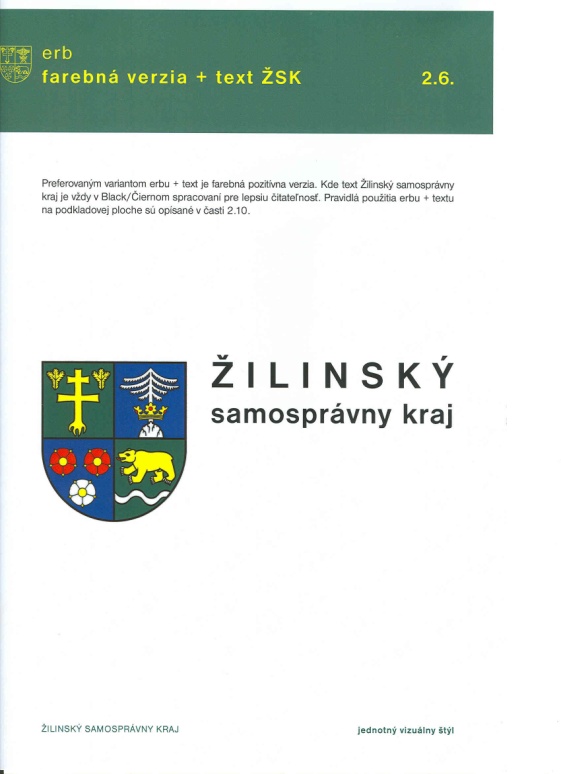      Štruktúra správy je vypracovaná v súlade s vyhláškou MŠ SR č. 9/2006 Z. z. zo  o štruktúre a obsahu správ o výchovno-vzdelávacej činnosti, jej výsledkoch a podmienkach škôl a školských zariadení a s metodickým usmernením Ministerstva školstva SR č. 10/2006-R z .1. Základné identifikačné údaje2. Údaje o vedúcich zamestnancoch školy3. Údaje o rade školy4. Iné poradné orgány školyPoradné orgány školy a ich funkcia: Pedagogická rada – vyjadruje sa k výchovno-vzdelávacím výsledkom žiakov a všetkým dôležitým činnostiam, ktoré súvisia s riadením školy.Gremiálna rada RŠ – je zložená z vedúcich zamestnancov školy, s ktorými sa riaditeľka školy radí o všetkých dôležitých skutočnostiach v riadení školy.Rada školy – vyjadruje sa ku všetkým závažným skutočnostiam, ktoré sa vzťahujú k práci školy, kontroluje činnosť vedenia školy, je iniciatívna pri zmenách činnosti školy. Pracuje na základe štatútu Rady školy.Rada rodičov – koordinuje spoluprácu rodičov žiakov školy pri napĺňaní výchovno-vzdelávacích cieľov školy, je pravidelne informovaná o činnosti a aktivitách školy.Predmetové komisie – zabezpečujú plnenie odborných a metodických úloh v daných predmetoch. Na škole pracujú tieto predmetové komisie:a) spoločensko-vedných predmetovb) anglického jazykac) nemeckého jazyka a ostatných cudzích jazykovd) telesnej a športovej výchovye) odborných predmetov teoretického vzdelávaniaf) IKT, účtovníctva a daníg) grafických a praktických predmetovŽiacka školská rada – vyjadruje sa k otázkam výchovy a vzdelávania, podieľa sa na dodržiavaní školského poriadku, podáva návrhy na mimoškolské činnosti a podujatia, ktoré i organizuje. Pracuje na základe štatútu ŽŠR.Prijímacia komisia – zabezpečuje prípravu, priebeh a spracovanie výsledkov prijímacích skúšok.5a. Údaje o počte žiakov školy5b. Údaje o počte žiakov osemročného gymnázia. Údaje o počte žiakov oslobodených z hodín telesnej a športovej výchovy 5D. Údaje o počte žiakov oslobodených z hodín telesnej a športovej výchovy v osemročnÝch gymnáziÁch6. Údaje o prijímanÍ Žiakov na vzdelávanieNenaplnené študijné/ učebné odbory:7. Údaje o výsledkoch hodnotenia a klasifikácie žiakovKlasifikácia vyučovacích predmetov na konci školského roka: Klasifikácia vyučovacích predmetov osemročných gymnázií na konci školského roka:8. Údaje o ukončení štúdiaÚdaje o maturitnej skúškeExterná časť maturitnej skúšky: Písomná forma internej časti maturitnej skúšky:Ústna forma internej časti maturitnej skúšky:Údaje o záverečných skúškach9. Zoznam študijných a učebných odborov a ich zameraníA) AktívneB) NeaktívneC) Experimentálne overovanie10. Údaje o počte pedagogických zamestnancoch školy11. Údaje o počte nepedagogických zamestnancoch školy12. Údaje o ďalšom vzdelávaní pedagogických zamestnancov ŠKOLY13. Odbornosť vyučovania podľa jednotlivých vyučovacích predmetov14. ÚDAJE O VÝCHOVNOM PORADENSTVE A PREVENCIIStručné zhodnotenie plnenia plánu práce výchovného poradcuVýchovná poradkyňa pracovala podľa Plánu práce výchovného poradcu, ktorý obsahoval stále a časové úlohy. Jej činnosť sa orientovala na nasledovné oblasti:pomoc žiakom pri riešení ich študijných, osobných a výchovných problémovpomoc žiakom štvrtého a piateho ročníka pri výbere VŠ a vyplňovaní prihlášok na VŠpomoc žiakom so zdravotným znevýhodnenímvedenie agendy pre žiakov so ŠVVP (špec. vých.- vzdel. programom)spolupráca s rodičmi a triednymi učiteľmi pri riešení vzdelávacích a výchovných problémov,spolupráca s zamestnancami CPPPaP, OR PZ Čadca, RÚVZ v Čadci, zástupcami VŠ a taktiež s výchovnými poradcami ZŠ.Na osobné pohovory so žiakmi a rodičmi  využívala kabinet výchovného poradcu, mala určené konzultačné hodiny vo vyhradené dni – pondelok, streda, štvrtok . V prípade potreby pružne a priebežne riešila problémy i v iných vyučovacích dňoch. Po celý školský rok  monitorovala problematiku sociálno-patologických javov: drogy, alkohol, fajčenie, šikanovanie, záškoláctvo medzi žiakmi a ďalšie problémy.Výchovná poradkyňa sa zúčastnila odborného semináru „Prejavy radikalizmu a šíriaceho sa extrémizmu a možnosti ich prevencie“ na MPC Žilina dňa 23. 11. 2016.Podľa plánu práce pripravovala rôzne odborné prednášky, worshopy, besedy: Trestno-právna zodpovednosť mládeže a extrémizmus – prednáška s pracovníkmi OR PZ v Čadci – október (1. A, B, C).Absolvent na trhu práce – beseda s pracovníčkami ÚPSVaR v Čadci – apríl (5. A, 4. C, D).Súdne pojednávanie – na Okresnom súde v Čadci – september (2. C, 3. A), november (3. D, B).Pre žiakov 4. a 5. ročníka zorganizovala účasť na 20. ročníku Akadémia VAPAC v Bratislave - október - prezentácia domácich a zahraničných VŠ. Pre tieto ročníky taktiež zabezpečila prezentáciu  študijných programov VŠ v spolupráci s odbornými zamestnancami VŠ a to:Ekonomická  fakulta UMB v Banskej Bystrici  - novemberFontys – Holandsko VŠ – decemberFilozofická fakulta UCM v Trnave - aprílagentúra CAMBRIDGE STUDY - decemberagentúra INTERSTUDY – novemberSo žiakmi končiacich ročníkov realizovala SCIO testy – on-line (október – november).Možnosti štúdia na našej škole prezentovala 11. novembra 2016 pre žiakov ZŠ na burze SŠ v Čadci – Veľtrh vzdelávania a zamestnanosti.V priebehu roka prezentovala študijné odbory OA DMJ na ZŠ v Oščadnici – Ústredie, ZŠ Podzávoz v Čadci, ZŠ Korňa, ZŠ Krásno nad Kysucou, ZŠ Skalité sv. Svorada a Benedikta, ZŠ M. Mravca Raková.V rámci spolupráce so ZŠ pripravila stretnutie výchovných poradcov ZŠ na škole z okresu Čadca (8. 2. 2017) a z okresu Kysucké Nové Mesto (25. 4. 2017). Pre žiakov pripravila dotazníky o šikanovaní, ktoré spolu s triednymi vyučujúci vyhodnotila.Zapojila sa do projektu ŽSK – Škola bez tabaku, alkoholu a drog – Živá knižnica, ktorý bol schválený.Aktivity v rámci projektu:a) Ako odmietnuť drogu – psychologický tréning (30. 5.) v spolupráci s CPPPaP v Čadci,b) Stretnutie s členmi komunity Cenacolo Kráľová pri Senci (8. 6.).Úzko spolupracovala s vedením školy, triednymi učiteľmi, s vyučujúcimi, s koordinátormi prevencií, s CPPPaP Čadca, s ÚPSVaR Čadca, OR PZ Čadca a rodičmi.Osobitnú pozornosť venovala žiakom so špeciálnymi výchovno-vzdelávacími potrebami  a žiakom s problémami v učení. V spolupráci s triednymi učiteľmi vypracovala a priebežne dopĺňala ich písomnú dokumentáciu. Osobitnými pohovormi boli riešení neprospievajúci žiaci a žiaci s vysokou absenciou, žiaci s priestupkami voči školskému poriadku. O pohovoroch viedla písomné záznamy. Počas celého školského roka pravidelne aktualizovala nástenku výchovného poradcu a informácie na webovej stránke školy.Stručné zhodnotenie plnenia plánu práce koordinátora prevencieKoordinátorka prevencie kriminality a sociálno-patologických javov:spolupracovala  s vedením školy, triednymi učiteľmi, výchovnou poradkyňou a ostatnými pedagogickými i nepedagogickými zamestnancami školy.plnila úlohy školského poradenstva v oblasti prevencie drogových a iných závislostí, v oblasti prenosu pohlavných chorôb, v oblasti výchovy k manželstvu a rodičovstvu.iniciovala preventívne aktivity a priebežne o nich informovala žiakov, informovala o možnostiach spolupráce s poradenskými a preventívnymi odbornými zariadeniami v prípade potreby.zvyšovala odolnosť žiakov voči sociálno-patologickým javom.realizovala prevenciu AIDS/HIV.vychovávala žiakov k osobnej a občianskej zodpovednosti a k príprave na manželstvo a rodičovstvo, pripravovala žiakov na rolu rodiča.vzdelávala sa v oblasti prevencie závislostí a iných sociálno-patologických javov.Koordinátorka prevencie zorganizovala počas školského roka tieto aktivity:Pri príležitosti Svetového dňa boja proti HIV/AIDS –  „Červené stužky“ – propagácia a zapojenie sa do celoslovenskej kampane – 10. ročník (december), pripravila: a) informatívnu nástenku protidrogového preventistu, aktualizovanie násteniek v rámci kampane v triedach, b) výtvarnú súťaž pre žiakov SŠ na tému „Červená stužka v boji proti HIV/AIDS“,c) účasť na celoslovenskom stretnutí – koordinátor + výber žiakov v Žiline,d) filmy Anjeli a In your face (1. a 2. ročník),e) výroba a nosenie červených stužiek.Mesiac boja proti drogám – aktualizácia nástenky protidrogového preventistu a realizácia školskej súťaže o najkreatívnejšiu nástenku s protidrogovou tematikou (november).realizácia projektu ŽSK „Škola bez tabaku, alkoholu a drog“ -  Živé knižnice – dialóg s mladými vyliečenými narkomanmi z komunity Cenacolo v Kráľovej pri Senci. Cieľ projektu – aktivizovať odmietavý postoj mladých ľudí k užívaniu drog. Žiaci si mohli vyskúšať okuliare simulujúce opitosť a okuliare simulujúce účinky marihuany (jún).Prednáška Drogové závislosti – pracovníčka RÚVZ (1. ročník – november).Multimediálna vlaková súprava „Revolution Train“ – protidrogový vlak (1. ročníky – apríl).Prednáška „Kyberšikana“ – pracovník OZ PZ Čadca (október).Umelecko-vzdelávacie podujatie „Začnime s vysťahovaním“ – fakty a umelecká emócia priblížiť patológiu zvyšujúcu sa sympatiám k extrémnym politickým prúdom (3. ročník – december).Divadelné predstavenie SND Bratislava „Arkádia“ – (výber žiakov, október) a „Nevina“ (apríl).Vianočná kvapka krvi, Valentínska kvapka krvi.Olympiáda ľudských práv – školské kolo v spolupráci s vyučujúcou PaedDr. E. Černekovou.Aktivity pri príležitosti „Svetových dní“ – Mesiac proti drogám– aktualizovanie násteniek, Deň boja proti HIV/AIDS – výroba a rozdávanie červených stužiek, Deň počatého dieťaťa – výroba a nosenie bielych stužiek ako symbol ochrany ľudského života od počatia, Deň Zeme – akcia 5 dní pre mesto, čistenie lesa v Čadci, preventívny program proti fajčeniu – Svetový deň proti fajčeniu.Deň počatého dieťaťa – marec, celoslovenská kampaň mimovládnych organizácií združených vo Fóre života k ochrane ľudského života (rozdávanie bielych stužiek a letákov, aktualizácia násteniek), 1. a 2. ročník – výchova k manželstvu a rodičovstvu.Tehlička 2017 pre Južný Sudán – finančná zbierka na podporu školského vzdelávania, realizáciu vzdelávacích aktivít i potravinovú pomoc, vyzbierané a odoslané 380,76 € na účet OZ Savio, ktoré zbierku organizuje (6. 3. – 12. 4.).Deň narcisov – apríl, „Liga proti rakovine“, 21. ročník celoslovenskej finančnej zbierky, vyzbierané pre onkologických pacientov 926,83 € v spolupráci s vyučujúcimi.Preventívny program proti fajčeniu – film „Kým stúpa dym“ a diskusia s pracovníčkou RÚVZ (2. ročník, máj).V spolupráci s ostatnými učiteľmi, koordinátorom environmentálnej výchovy  a žiackej školskej rady sa zapojili žiaci do:Zbierky organizácie UNICEF – Týždeň modrého gombíka (3. C – vyzbierali – 652,72 €, škola získala poďakovanie a Diplom za aktivitu (máj) a Predaj vianočných pohľadníc – 3. D, vyzbierané 124,72 € (december).Charitatívne činnosti: Deň nezábudiek žiaci 3. C, D – vyzbierané 545,81 € (podpora duševného zdravia), v spolupráci s Úniou nevidiacich (október), Biela pastelka žiaci 3. C vyzbierané 187,83 € (september), Hodina deťom žiaci 3. C, D – vyzbierané 838,50 € (november), Sladká pomoc – výťažok z predaja vianočných koláčov – Krízové centrum Kýčerka v Čadci a zdravotne postihnutého chlapca Adamka, zbierka hračiek pre deti z Krízového centra Kýčerka v Čadci, Plastové vrchnáky – zbierka pre chorého chlapca na zdravotnícke potreby a rehabilitáciu.Záložka do knihy spája slovenské školy – výmena záložiek 185 ks s OA Nevädzova Bratislava.Prednášky, besedy – Ako sa stravovať, anorexia, bulímia – pracovníka RÚVZ (2. ročník).Projekt „Záhrada, ktorá učí“ – záhrada s vyučovacími prvkami. Garant – mimovládna nezisková organizácia Živica, sponzor IKEA – 1500,- € (žiaci 1. a 2. ročníka, 3. B, 4. B).Projekt „Tatranskí rytieri“ – vytvorenie videa s environmentálnou tematikou (2. A) – zapojenie. Svetový deň výživy (16. 10.) – pripravené pre žiakov stoly s ovocím a zeleninou a „Zelená škola“ pripravila „Vodný bar“ – podávanie bylinkových nápojov.Zdravý životný štýl – beseda s Bc. K. Cvekovou (Národný ústav zdravia v Čadci) pre žiakov 2. ročníka – október.Zelená škola – opätovné sa zapojenie sa do projektu, škola získala „Certifikát Zelená škola“ a stáva sa súčasťou medzinárodného projektu EKO-SCHOOL (október).Recyklohry– projekt zber drobného elektroodpadu Zbieram baterky – projekt  V spolupráci s koordinátorom environmentálnej výchovy u žiakov posilňujeme pocit zodpovednosti k životnému prostrediu.Svetový deň mlieka na školách – žiakom ponúkaný syr, mlieko  od sponzorov (september).Svetový deň Zeme – čistenie potoka v lokalite Čadca-Rieka (žiaci 2. A, apríl).Úprava zelene, terénne úpravy školy, starostlivosť o bioodpad a kompostovisko (Zelená škola).Zber papiera – zapojila sa celá škola, vyzbierané 5 252,00 kg papiera  (apríl).ŽŠR (Žiacka školská rada)Projekty: „Keď vzájomná rozdielnosť tvorí súlad“ – integračné stretnutie s klientmi DSS Synnómia Žilina (11. 11. 2016 a 29. 6. 2017).školenia ŽSR – nových členov ŽŠR v Ružomberku, Likavka – október, Konferencia RMŽK v Žiline – 4. október, Valné zhromaždenie RMŽK – Ružomberok, Likavka – 27. 5. 2017, zasadania regionálneho parlamentu ŽŠR – Čadca – september, november, marec, apríl, máj.5. zasadanie Krajského stredoškolského parlamentu ŽSR – zástupca za OA DMJ Dominika Kubicová, žiačka 3. Caktivity ŽŠR –  Mikulášsky deň,  Deň otvorených dverí, vianočné trhy na ŽSK, charitatívne činnosti – zbierka pre zdravotne postihnutého chlapca, adopcia na diaľku – Liliana Mesiko – Uganda.súťaže ŽŠR – oblastný turnaj pišQworky, Miss Reneta, Môj ideálny zamestnávateľ – 3. miesto.Ocenenie: Cena Rady mládeže ŽSR – Aktívny mládežník – Dominika Kubicová, 3. C (9. 12. 2016).Spolupracujúce subjekty v oblasti výchovného poradenstva a prevencieVýchovná poradkyňa a koordinátorka prevencie úzko spolupracovali:s vedením školy, triednymi učiteľmi, vyučujúcimi a rodičmikoordinátorkou  environmentálnej výchovy a ŽŠRs odborníkmi z CPPPaP v Čadcizamestnancami ÚPSVaR v Čadcizamestnancami OR PZ v Čadci a Mestskej polície v Čadcizamestnancami Regionálneho úradu verejného zdravotníctva (RÚVZ) v Čadcipracovníkmi Slovenskej katolíckej charity v Bratislavezamestnancami Okresnej knižnice v Čadcizamestnancami Domu kultúry v Čadcis odbornými zamestnancami Vysokých škôl v  Žiline, Banskej Bystrici, Trnaves Akadémiou vzdelávania v Čadcis zamestnancami Národného ústavu zdravia v Čadcis agentúrami  CAMBRIDGE STUDY, INTERSTUDYs výchovnými poradcami ZŠ v regiónes charitatívnymi organizáciami15. Údaje o aktivitách a prezentáciI školymultimediálne prezentácieŠkola pripravila prezentačné CD školy, ktoré pravidelne využíva na prezentáciu na Veľtrhu vzdelávania a zamestnanosti v Čadci, pri návšteve školy so zahraničnými partnermi, na stretnutiach s verejnosťou, počas Dňa otvorených dverí, pri nábore žiakov ZŠ. Prezentácia je sprístupnená i na webovej stránke.Škola vydala pri príležitosti 70. výročia založenia školy „Pamätnú knihu“, v ktorej sme priblížili verejnosti činnosť, prácu, aktivity, úspechy školy od roku 1945 až po súčasnosť, ktorou prezentujeme školu na rôznych podujatiach doma i v zahraničí.ocenenia školy, žiakovŠkolaZlatý Litteras Memoriales – VUC Žilina pri príležitosti osláv 70. výročia založenia školyOcenenie „Európska značka pre jazyky 2016“ -  Európskou komisiou pod záštitou MŠVVaŠ SR - inovatívne vyučovanie cudzích jazykovOcenenie školy – „Olympijská škola roka“ – 2. miesto od Olympijského klubu regiónu Kysuce (šk. r. 2016/17)ŽiaciCena akademika Špaldona – žiak M. Repčík (4. D) za reprezentáciu školy a vynikajúce študijné výsledkyCena Rady mládeže ŽSK – žiačka D. Kubicová (3. C)  - aktívny mládežníkOcenenie ŽSK – žiak M. Nekoraník (3. B) za úspechy a výsledky v oblasti výchovy a vzdelávania ŽSKDiplomy a ďakovné listy škole a učiteľom od charitatívnych organizácií za pomoc pri zbierkachspolupráca školy s rodičmiŠkola má dobrú spoluprácu s rodičmi. Rada rodičov, v ktorej má každá trieda svojho zástupcu, sa stretáva dvakrát do roka, je informovaná o činnosti školy, organizovaní rôznych školských i  mimoškolských akcií, o potrebách školy, pomáha získavať sponzorské príspevky. Rodičia nám pomáhajú realizovať drobné opravy bez nároku na odmenu, poskytujú právnické poradenstvo, materiálnu pomoc, pomáhajú zorganizovať spoločenské posedenia, zúčastňujú sa na spoločných kultúrnych akciách žiakov a rodičov. Spolupracujú so školou najmä prostredníctvom OZ pre pomoc OA DMJ v Čadci. Získali sme s ich pomocou 2 % dane z príjmov v šk. r. 2016/17  za kalendárny rok 2016 vo výške 3 035,54 €.formy prezentácie školy na verejnostiVeľtrh vzdelávania a zamestnanosti v ČadciEurópska značka pre jazyky 2016návšteva ZŠ v regiónestretnutia výchovných poradcov ZŠ horných a dolných KysúcDeň otvorených dverí na OA DMJstužkové slávnosti žiakovdružobné stretnutia s OA Český Těšínregionálne noviny – Kysuce, Kysucký večerník, My – Kysucké novinyškolský časopis MIKSPamätná kniha pri príležitosti 70. výročia založenia školyškolská kronikawebová stránka školy www.oadmj.skorganizácia športových podujatí a turnajov v spolupráci s Centom voľného času a ŽSK (volejbal, basketbal, florbal, futsal, bedminton, stolný tenis, atletika, zjazdové lyžovanie, snowbording, šach)organizácia regionálneho kola Župnej kalokagatie ŽSKŠachový turnaj o cenu riaditeľ Úradu ŽSKkonferencie RMŽK, zasadnutia Krajského stredoškolského parlamentu ŽSKorganizácia charitatívnych činností – Deň narcisov, Deň nezábudiek, Biela pastelka, Týždeň modrého gombíka, Hodina deťom, Vianočná a Valentínska kvapka krvi, UNICEFveľtrhy fiktívnych firiem a študentských spoločností – Český Těšín, Ostrava,  Bratislavaprojektová činnosť: Medzinárodná obchodná hra EEBG v Českom Těšíne, Zelená škola – medzinárodný environmentálny program,  Erasmus+ Európska značka pre jazyky 2016, Erasmus+ - Vzdelávacia mobilita jednotlivcov, Erasmus+ - CLIL – efektívne stratégie vyučovania, projekty – Vráťme šport do škôl, Škola bez tabaku alkoholu a drog, Záhrada, ktorá učíStredoškolská odborná činnosťstredoškolský podnikateľský zámer ŽSKNajlepší podnikateľský zámer - ŠIOVúčasť na rôznych súťažiach, olympiádach, exkurziách, workshopoch, prednáškachpublikačná činnosťTeacher´s book EPQ 2. – 5. ročník bilingválne štúdium – pracovné hárky s aplikáciou metódy CLILStudent´s book EPQ 2. – 5. ročník bilingválne štúdiumpracovné listy a prezentácie – powerpointe v anglickom, nemeckom jazyku v predmete Tovaroznalectvo, Ekonomika a právo ( 2. – 5. ročník)pracovné listy v anglickom jazyku, nemeckom jazyku z predmetu Hospodárska korešpondencia (HOK 2. – 5. ročník)prezentácie v powerpointe o bilingválnom štúdiu v anglickom i nemeckom jazykuPamätná kniha o činnosť, aktivitách, úspechoch OA DMJ v Čadci od jej založeniastredoškolský slovenský časopis MIKS – zo života školycertifikátyŽiaci počas štúdia v školskom roku 2016/2017 získali nasledovné certifikáty z jednotlivých predmetov:Aplikovaná ekonómia (zvládnutie činnosti štud. spoločnosti a účasti na veľtrhu – 22 certifikátov 3. C)Globálny etický program – Etika v podnikaní (12 certifikátov – 4. C, D)Realitný vodičák (úspešné absolvovanie testu – 52 certifikátov  - 4. C, D, 5. A)Učebnica ekonómie a podnikania (52 certifikátov – 4. D, C, 5. A)Viac ako peniaze (35 certifikátov –  4. C, 5. A)Doložka k vysvedčeniu CFF – aktívna práca a účasť na medzinárodných veľtrhoch (12 doložiek)Štátna skúška z písania na PC a korešpondencie (35 certifikátov – vysvedčenie o štátnej skúške z písania a spracovania textu na počítači – 3. roč. + 4. A, B)Spracovanie účtovníctva ÚJ v softvéri Omega (51 certifikátov od firmy KROS – 4. a 5. ročníky)Certifikát excelentného účtovníka 2017 od firmy MADO, s. r. o. (2 certifikáty – 4. C)Certifikát projektu „Zelená škola“Vysvedčenie – odborná štátna jazyková skúška z ANJ (2 žiakov) v spolupráci s Jazykovou školou ŽAVysvedčenie – základná štátna jazyková skúška z ANJ (5 žiakov)Certifikát ECVET – odborná stáž v rámci projektu Erasmus+ (18 certifikátov)Certifikát Europass – Mobility – získané jazykové a odborné kompetencie v rámci odbornej stáže        projektu Erasmus+ v Anglicku (18 certifikátov)školský časopisV rámci záujmovej činnosti žiaci OA DMJ v Čadci vydávajú školský časopis MIKS pod vedením PhDr. Aleny Škrobánkovej. Vo svojich príspevkoch sa snažia podať obraz o živote školy. Touto aktivitou mladých ľudí škola vedie k samostatnosti, kreativite, sebarealizácii a pestuje v nich úctu k slovenskému jazyku. Školský časopis vychádza od roku 2000 raz za 2 mesiace. V minulom šk. roku redakčná rada vydala 5 čísiel. Redakčnú radu tvoria žiaci, ktorých zaujíma práca žurnalistov. Články v časopise sú náučné, odborné, ale i zábavné. Na jeho stránkach sa dočítate o úspechoch, radostiach, problémoch, aktivitách školy, ale i o dobrých nápadoch a úspechoch žiakov. Časopis sa vydáva v tlačenej podobe, ale je zverejnený i elektronicky na webovej stránke školy. Časopis získal Diplom za účasť v celoslovenskej súťaži Štúrovo pero 2017 v kategórii stredoškolské časopisy v apríli 2017 a každoročne sa zapája do celoslovenskej súťaže PRO SLAVIS. Je veľmi pozitívne, že žiaci na odbornej škole prejavujú záujem i o takýto druh aktivity. činnosť žiackej školskej radyŽiacka školská rada v zmysle § 26 zákona 596/2003 Z. z. reprezentuje žiakov strednej školy a zastupuje ich záujmy vo vzťahu k riaditeľovi a vedeniu školy. Na našej škole existuje od roku 1992, sú v nej zastúpení žiaci z každej triedy. Vyjadruje sa k podstatným otázkam, návrhom školy v oblasti výchovy a vzdelávania, predkladá návrhy a stanoviská riaditeľovi školy a vedeniu školy, podieľa sa na dodržiavaní školského poriadku, zastupuje žiakov navonok. Koordinátorkou ŽŠR je Mgr. Marcela Šavelová. ŽŠR pracovala a pracuje na základe štatútu, predsedníčkou v šk. r. 2016/17 bola P. Chrastinová, žiačka z 1. B triedy.ŽŠR sa venovala i vzdelávaniu žiakov a to zastúpením na: školení nových členov ŽŠR v Ružomberku, Likavka (október 2016), národnej konferencii RMŽK v Žiline (október 2016), valnom zhromaždení RMŽK v Ružomberku, Likavka  (máj 2017).Členovia ŽŠR s koordinátorkou sa zúčastnili i zasadaní Krajského stredoškolského parlamentu pre oblasť Kysúc (október 2016), zasadanie Krajského stredoškolského parlamentu ŽSK (december 2016, apríl 2017). Žiačka Dominika Kubicová je členkou Krajského stredoškolského parlamentu ŽSK v Žiline (zasadnutie, december 2016, apríl 2017), ktorá bola ocenená Cenou Rady mládeže ŽSK – aktívny mládežník (december 2016).Na stretnutiach ŽŠR členovia navrhovali rôzne mimoškolské akcie školy, besedy, prednášky, workshopy, súťaže. ŽŠR ako podpora žiackych aktivít a ľudských práv na OA DMJ v Čadci v šk. roku 2016/2017 pripravila:a) tradičné aktivityimatrikulácie – hlavná myšlienka je privítanie žiakov prvých ročníkov na škole. Tretie ročníky  spoločne pripravujú program, ktorý pre prvé ročníky slávnostne predvedú v Kultúrnom dome v Čadci a žiakom 1. ročníkov odovzdajú žiacke preukazy, ktorými sa preukazujú počas štúdia (november).Mikuláš a vianočná výzdoba – žiaci ŽŠR pripravia krátky kultúrny program pri príležitosti dňa svätého Mikuláša, rozsvietia vianočný stromček a žiakov obdaria sladkosťami (december).Deň otvorených dverí – ŽŠR prezentuje v powerpointe svoju činnosť na škole (december).zbierky – ŽŠR sa aktívne zapája a reaguje na rôzne charitatívne činnosti, pomáha deťom, chorým ľuďom, ale i zvieratkámb) nové aktivityzbierka pre Adama Kopasa – zber plastových vrchnákov, ako príspevok na zdravotnícke potreby a rehabilitáciu postihnutého chlapcaAdopcia na diaľku – Liliana Mesiko z Ugandy, príspevok na vzdelávanievzdelávanie členov ŽŠR„Môj ideálny zamestnávateľ“ – súťaž so spol. Schaeffler Kysuce, s. r. o. – 3. miesto (marec 2017)„Miss RENETA 2017 – organizácia školského kola a zapojenie sa do semifinále medzinárodnej súťaže žiakov SŠ – hotel Dubná Skala v Žiline (január 2017)súťaž – oblastný turnaj v pišQworkách 2016 v Žiline  (november 2016)súťaž PišQworky 2017 – 2. ročník - školský turnaj žiakov 1. – 5. ročníka (apríl 2017)Vianočné trhy na ŽSK (december 2016)Projekt: „Keď vzájomná rozdielnosť tvorí súlad“ – integračné stretnutie s klientmi DSS Synnómia Žilina (november 2016, jún 2017)spolupráca s Radou mládeže ŽSKpravidelná aktualizácia a informovanie zverenej nástenky ŽŠRskrinka ŽŠR – pripomienky, dotazy, názory žiakov OA DMJiné aktivity školySOČ – 39. ročník, školské – OA DMJ Čadca,  okresné a krajské kolo Spojená škola KNM        krajské kolo – 4. miesto (žiačky 3. A)Kysucký mikrofón – okresné kolo  v moderovaní (žiačky 3. A) – bez umiestnenia (október)Dni nádeje – literárna a výtvarná súťaž (žiačky 2. A, 4. C) – bez umiestnenia (september)Národná hrdosť a vlastenectvo v dobe „Lajkov“ – literárna súťaž (žiačka 2. B) – bez umiestneniaHviezdoslavov Kubín – okresné kolo v prednese poézie a prózy –  3. miesto (žiačka 3. D)Štúrovo pero 2017 – celoslovenská súťaž vydávania školských časopisov Tváre s úsmevom milosrdenstva – literárna súťaž (žiačky 2. B) – umiestnenie medzi 8 najlepšímiPráva detí očami detí – literárna súťaž (žiačky 2. B, 4. C, 3. A, 4. A)Literárny Kežmarok 2016 – (žiačka 1. B) – bez umiestneniaMladý Európan – celoslovenská súťaž – 3. miesto (žiaci 2. A)Záložka do knihy spája slovenské školy – 185 záložiek s OA Nevädzova BratislavaMôj originálny čitateľský denník – krajské kolo – bez umiestneniaLiterárny Kežmarok 2016 – vlastná tvorba – bez umiestneniaMoja najobľúbenejšia kniha – prezentácia kníh v roku čitateľskej gramotnostiVráťme knihy do škôl – 6. miesto škola, 12. miesto najaktívnejší čitateľ (žiačka 4. C)Môj slovenský športový idol – literárno-výtvarná súťaž – krajské kolo 1. miesto (žiačka 2. B)Biblická olympiáda – školské kolo (žiaci 5. A, 2. A) Mladý Slovák – školské kolo, krajské kolo bez umiestneniaOlympiáda ľudských práv – krajské kolo – 19. miesto zo 43, žiačka 2. B)Matematická súťaž Klokan – diplom Šampión školy (žiak 2. A) a Úspešní riešitelia (7 žiakov)Súťaž o najkrajšiu učebnú pomôcku z matematiky – školské koloPaulínyho Turiec – celoslovenská literárna súťaž – bez umiestnenia (žiačka 2. B)Nájdi v sebe inovatívneho ekonóma – celoslov. súťaž EU BA – Cena širokej verejnosti (žiačky 2. B)Medzinárodná súťaž – Slezská univ. Opava – esej „Platíme vysoké dane?“ – 2. Miesto (žiačka 5. A)Súťaž Finančná olympiáda – 5. ročník – postup do 2. kola, finále – bez umiestneniaSúťaž Spotrebiteľská výchova žiakov pre život – vytvorenie časopisu – získanie hlavnej cenzSúťaž Mladý účtovník – školské kolo, regionálne kolo – 10. miesto, 19. miesto (žiaci 4. D, C)Súťaž SIP (spracovanie textu na počítači – krajské kolo – 9. miesto (žiak 3. B) a wordprocessing –       bez umiestneniaSúťaž On-line Angličtinár roka – bez umiestneniaSúťaž Jazykový kvet – prednes prózy a poézie v ANJ – krajské kolo – prednes prózy a poéziev ANJ – 2. miesto (žiačka 4. B)Súťaž Expert geniality show v ANJ – Titul TOP EXPERT – 2 žiaci (2. A, 3. B)Olympiáda v ANJ – školské kolo, okresné kolo –  2. miesto, (žiaci 2. C, 3. D),  krajské kolo – 4. miesto(žiak 5. A)Olympiáda v NEJ – školské, okresné kolo  - 1. miesto, krajské kolo – 6. miesto (žiačka 3. B)Pracovný pohovor s firmou LKW WALTER – príprava žiakov na odbornú stáž (12 žiakov – výber)EEBG – európska podnikateľská hra – školské kolo,  medzinárodné kolo v Taliansku - Ravenna –             ocenenie za najlepšiu prezentáciu a sociálny aspekt (žiačky 4. A)Súťaž ROADSHOW 2016 – celoslovenské kolo 4. a 6. Miesto (žiačky 4. A, B)Súťaž - Najlepší podnikateľský zámer – ŠIOV BA, celoslovenské finále – bez umiestneniaSúťaž – Stredoškolský podnikateľský zámer ŽSK – bez umiestneniaMedzinárodný veľtrh fiktívnych firiem v Českom Těšíne – 1. miesto (žiak 5. A)Medzinárodný veľtrh fiktívnych firiem v Ostrave – 1. a 3. miesto (žiaci 5. A)Veľtrh študentských spoločností v Bratislave – bez umiestneniaRealitný vodičák – úspešnosť školy – 2. miesto 91,23 % Vedieť sa správne rozhodnúť – celoslovenské finále, postup medzi 8 finalistovPísanie na rýchlosť a presnosť z HOK – školské koloŠportové súťaže – bedminton – krajské kolo – 4. miesto dievčatá, chlapci, basketbal – regionálne kolo – 1. miesto, krajské kolo – 5. miesto, ABC futbalista – 2. miesto a Rope skipping (školské dni športu) – 3. miesto, volejbal – regionálne kolo – 1. miesto dievčatá, krajské kolo  4. miesto dievčatá, futbal – 4. miesto chlapci okresné kolo, ľahká atletika – krajské kolo – 2. miesto, cezpoľný beh – 5. miestoMajstrovstvá kraja v zrýchlenom šachu – 9. miesto (žiačka 5. A)Šachový turnaj o cenu riaditeľa ŽSK – 2. miesto (žiačka 5. A)Majstrovstvá žiakov SŠ v lyžovaní a snowbordingu – 4. miesto lyže a  1. miesto snowbord (žiak 5. A)Župná kalokagatia –  krajské kolo – 3. miesto, regionálne kolo – 1. miestoVianočné plávanie, vianočný halový futbal žiačokStolný tenis – okresné kolo – 2. miesto dievčatá, 4. miesto chlapciLyžiarsky výcvikový kurz – Veľká Rača (žiaci 1. ročníka)Športový míting s družobnou školou v Českom Tešíne – volejbalový turnajVráťme šport do škôl 2017 (projekt) – bedmintonový turnaj medzi SŠŠkola roka v okrese Čadca – 2. miesto za všetky športové aktivitybesedy a prednáškyRealitný vodičák – (marec 4. ročník, 5. A)Roadshow 2016 – prednáška (október 4. ročník)Prednáška – Ako sa stravovať, anorexia, bulímia (2. ročník)Workshop – Staroslovenská škola hlaholikyKonferencia - 400. výročie úmrtia Juraja Turza – (november, 44. ziakov - výber)Beseda – Jašíkove Kysuce (november, december, 2. A, výber žiakov)Beseda – Zdravý životný štýl (október)Workshop – Záhrada, ktorá učí (marec, 1. A, B, C, 2. A)Prednáška – Absolvent na trhu práce  (ÚPSVaR) – apríl (žiaci 4. ročníkov, 5. A)Prednáška – Sporenie a poistenie (február, 4. ročníky, 5. A)Prednáška + Beseda – Bankové produkty (február, 4. ročníky + 5. A)Prednáška – Podnikateľská gramotnosť (február, 3., 4. ročníky + 5. A)Workshop s manažérom firmy LKW WALTER – Rakúsko (jún, 4., 5. B)Prednáška -Trestnoprávna zodpovednosť mládeže a extrémizmus (október, 1. ročník)Súdne pojednávanie na Okresnom súde Čadca (september, november 2., 3. ročník)Prednáška – Ako odmietnuť drogu (máj, 2. A)Prednáška – Živá knižnica – alkohol, drogy (jún, 2. A)Prednáška Kyberšikana (október, 2. A, B)Prednáška – Drogové závislosti (november, 1. ročník)Vzdelávacie podujatie – Začnime s vysťahovaním (december, 3. ročník)Divadelné predstavenia v SND – Madam Bovary v SND  BratislavaDivadelné predstavenie pre žiakov BŠ (predstavenie v ANJ)Divadelné predstavenie – Palarikova-Raková Divadelné predstavenie SND – Arkádia (október), Nevina (apríl) – výber žiakovexkurzieLiterárno-dejepisná – Východné SlovenskoLiterárna – OravaExkurzia do NR SRHistorická – Vianočný KrakowDejepisno-geografická - PrahaJazyková – Londýn – Cambridge – Bath, Veľká BritániaJazyková – Viedeň, RakúskoEkonomická – do výrobné podniku Marlenka, Frýdek-MístekEkonomická – do mincovne v KremniciEkonomická – do výrobného podniku ASPERA-SPINN v ČadciEkonomická – do výrobného podniku Vilija - Kysucké pekárne v ČadciEkonomická – do výrobného podniku Okrasa v ČadciExkurzia do Ruského centra vedy a kultúry, BratislavaŠtátny archív Čadcaškolské výlety	1. A – Bratislava		1. B – Trenčín	1. C – Belá pri Žiline2. A – Liptovský Mikuláš2. B -  Slovenský raj – Hrabušice2. C – Tatranská Lesná 2. D -  Tatranská kotlina3. B –  Liptovská Osada3. C – Bojnice3. D – Veľký Slvakovpedagogická prax študentov VŠOA DMJ vychádza v ústrety študentom VŠ, ktorí počas štúdia za pomoci cvičných učiteľov na našej škole vykonávajú súvislú pedagogickú prax. Budúcim učiteľom sprostredkujú svoje osobné a pedagogické skúsenosti, ktoré majú veľký význam v procese ich odbornej prípravy. V šk. r. 2016/17 cviční učitelia odovzdali skúsenosti študentov z nasledovných VŠ:Filozofická fakulta, Univerzita Konštantína filozofa v NitreUniverzita Mateja Bela, Banská Bystrica ostatné Imatrikulácie, Stužkové slávnosti, Deň študentov, Vianočná akadémia, výstavy, Vianočná a Valentínska kvapka krvi, charitatívne zbierky, projekty, besedy, krúžky, aktivity pri príležitosti svetových dní, divadelné predstavenia v SND, vydávanie časopisu, zber papiera, súťaž o TOP triedu a najaktívnejšiu triedu, súťaž o TOP učiteľa (odborných a všeobecno-vzdelávacích predmetov), najaktívnejšiu predmetovú komisiu, Deň otvorených dverí, prax študentov VŠ, lyžiarsky výchovno-výcvikový kurz a ostatné kurzy pohybových aktivít, stretnutia s družobnou školou v Českom Těšíne.16. Údaje o projektoch/grantoch podaných v školskom roku 2016/201717. Údaje o výsledkoch inšpekčnej činnosti vykonanej Štátnou školskou inšpekciou ŠŠI zo dňa 16. 02. 2017 – tematická inšpekcia č. 5108/2016-2017 – Úroveň dosiahnutých kompetencií v oblasti čitateľskej gramotnosti – testovanie žiakov končiaceho ročníka SOŠ.  Zistenia:Žiaci končiaceho ročníka SOŠ dosiahli v teste lepšie výsledky v častiach vyhľadávanie explicitných informácií, vyhľadávanie implicitných informácií a integrácia a interpretácia myšlienok ako bol národný priemer SR.18. Údaje o priestorových a materiálno-technických podmienkach školybudovy, dielne, odborné učebne	Poznámka: Pri vypĺňaní riadku Iné – uveďte konkrétne ktoré zariadenie škola spravuješportoviská	Poznámka: uvádzajte všetky športoviská, ktoré sú v správe školy (napr. telocvičňa, pohybové štúdium, posilňovňa, vonkajšie ihrisko...) školský internátškolská jedáleň, výdajná školská jedáleň	19. Cieľ koncepčného zámeru rozvoja školydefinícia cieľa pre školský rok 2016/2017:Ciele pre školský rok 2016/2017 boli podrobne rozpracované v Pláne práce na šk. rok 2016/2017 v jednotlivých oblastiach a stanovených termínov splnenia cieľov.A/ Oblasť vzdelávaniaCiele:posilňovať u žiakov kľúčové, všeobecné a odborné kompetencie,pripraviť žiaka na úspešný a zodpovedný osobný a pracovný život,zapájať žiakov do vyhlásených vedomostných, športových súťaží ,zapájať žiakov do cudzojazyčných olympiád,pripravovať žiakov na národné i medzinárodné certifikáty,uplatňovať aktualizáciu „Národného štandardu finančnej gramotnosti“ v jednotlivých predmetoch,podporovať program JA Slovensko – Globálny etický problém – Etika v podnikaní v predmete APE,zapojiť sa do programu Podnikanie v cestovnom ruchu v rámci voliteľného predmetuzúčastniť sa 19. ročníka Medzinárodného veľtrhu cvičných firiem v Bratislave a na medzinárodných veľtrhoch CF v Českom Těšíne, Ostrave a Veľtrhu študentských spoločností v Bratislave,zapájať žiakov do súťaží, aktivít, projektov vyhlásených ŽSK,zapojiť žiakov do tvorivých aktivít v rámci „Európskeho dňa jazykov“,zrealizovať vstupné testy z 1. CJ, SJL a MAT v 1. ročníkuposilniť v jednotlivých vyučovacích predmetoch témy zamerané na rozvoj európskeho povedomia a občianstva v súvislosti s predsedníctvom SR v Rade EÚ.Úlohy na splnenie cieľov:1. Stanoviť v plánoch PK merateľné ukazovatele na zisťovanie úrovne vedomostí žiakov v súlade s ŠkVP.2. Kladným prístupom učiteľa na hodinách viesť žiaka k zodpovednosti pre pracovný i osobný život.3. Uplatňovať v tematických plánoch Národný štandard finančnej gramotnosti.4. Systematicky pripravovať žiakov na súťaže, certifikáty, štátnicu z písania na počítači a spracovania textu, olympiády,  SOČ, základnú i odbornú štátnu skúšku z cudzieho jazyka.5. Zapojiť žiakov do projektov.6. Zapojiť žiakov v rámci predmetov APE a CFF do programu JASR – Globálny etický problém – Etika v podnikaní.7. Realizovať  hodiny s využitím moderných vyučovacích metód a IKT.8. Pokračovať v medzinárodnej podnikateľskej hre EEBG v rámci krajín EÚ.9. Zapojiť žiakov do Stredoškolského podnikateľského zámeru – ŽSK a iných súťaží vyhlásených ŽSK.10.Zúčastniť sa Medzinárodného veľtrhu cvičných firiem – Bratislava, Český Těšín, Ostrava a Veľtrhu študentských spoločností v Bratislave.11. Zapojiť žiakov do tvorivých aktivít v rámci „Európskeho dňa jazykov“ a športových súťaží.12. Pripraviť žiakov na úspešné vykonanie maturitnej skúšky.13. Zrealizovať vstupné testy z 1. CJ, SJL, MAT pre žiakov 1. ročníka.14. Zakomponovať do tematických plánov rozvoj európskeho povedomia a občianstva v súvislosti s predsedníctvom SR v Rade EÚ.B/ Oblasť výchovyCiele:účinne bojovať proti užívaniu a šíreniu legálnych a nelegálnych drog, alkoholu, fajčeniu v školách,  kriminalite a iným sociálno-patologickým javom,žiakov vychovávať v duchu humanizmu, tolerancie, demokracie, pozitívnemu vzťahu k životnému prostrediu,predchádzať všetkým formám diskriminácie, xenofóbie, antisemitizmu, rasizmu a v oblasti problematiky migrácie,pestovať u žiakov profesionalitu, spôsob vystupovania, sebaprezentáciu a etiku konania,podporovať rozvoj environmentálnej výchovy a vzdelávania,pokračovať v programe „kariérne poradenstvo“ v spolupráci s psychologičkami CPPPaProzvíjať osvetovú, vzdelávaciu a výchovnú činnosť s dôrazom na zdravú výživu, zdravé potraviny, potravinovú bezpečnosť, v zmysle „Dohovoru o právach dieťaťa“ priebežne monitorovať správanie sa žiakov a ich zmeny,venovať pozornosť ochrane a podpore ľudských práv, osobám so zdravotným postihnutímzapojiť žiakov do charitatívnych činností,podporovať mimoškolskú činnosť,pokračovať v súťaži o TOP triedu a najaktívnejšiu triedu.Úlohy na splnenie cieľov:1. Rozvíjať osvetovú prevenciu v rámci Programu protidrogovej prevencie a aktívnej ochrany pred sociálno-patologickými javmi.2. Podporovať rozvoj environmentálnej výchovy a vzdelávania - besedy, prednášky, projekty, praktické ukážky. 3. Zrealizovať aktivity pri príležitosti „svetových dní“.4. Priebežne monitorovať správanie sa žiakov a ich zmeny v zmysle Dohovoru o právach dieťaťa.5. Uplatňovať v súlade s Metodickým usmernením č. 7/2006-R vypracovanú smernicu školy.6. Vychovávať žiakov k osobnej a občianskej zodpovednosti a k príprave na manželstvo a rodičovstvo.7. Pokračovať v programe „Kariérne poradenstvo“ a realizovať poradenstvo pri výbere VŠ.8. Pokračovať v aktivitách ŽŠR, charitatívnych činnostiach.9. Zrealizovať prednášky, besedy s odborníkmi – OR PZ, ÚPSVaR, ÚVZ a CPPPaP.10. Podporovať projekty UNICEF – Týždeň modrého gombíka, projekt – Deň nezábudiek, verejnú zbierku – Liga proti rakovine, Biela pastelka, Hodina deťom, Tehlička pre Afriku.11. Pokračovať v aktivitách ŽŠR, charitatívnych činnostiach ŽŠR.12. Zvýšiť záujem žiakov o krúžkovú činnosť.13.Pokračovať vo vyhodnocovaní „TOP“ trieda a najaktívnejšia trieda - ocenenie.C/ Oblasť ďalšieho vzdelávania pedagógovCiele:zvyšovať profesionalitu pedagógov v práci (využívanie IKT, tablety, moderné formy a metódy práce),zvyšovať právne vedomie učiteľov (pri zmene legislatívy),zvyšovať cudzojazyčné kompetencie učiteľov,zvyšovať komunikačné zručnosti a riešenie problémových situácií,zvyšovať informovanosť o práve pedagogického zamestnanca na ochranu svojej osobnosti (postavenie PZ ako chránenej osoby podľa trestného zákona).Úlohy na splnenie cieľov:1. Pripraviť vyučovacie hodiny s využitím modernej IKT – jednotlivé predmetové komisie.2. Informovať priebežne učiteľov na pedagogických radách o novelizovaných právnych normách.3. Zúčastňovať sa školení, kontinuálneho vzdelávania – pedagogickí i odborní zamestnanci4. Pripraviť workshop pre učiteľov bilingválnej sekcie – učíme metódou CLIL.5. Vypracovať Plán kontinuálneho vzdelávania pedagogických a odborných zamestnancov OA DMJ.6. Informovať pedagogických zamestnancov na pedagogickej rade o postavení PZ ako chránenej osoby – v zmysle zákona.D/ Oblasť technicko-ekonomickáCiele:skvalitniť technicko-ekonomické podmienky výchovno-vzdelávacieho procesu na škole,priebežná modernizácia a rozširovanie počítačovej siete školy, učební IKT, odborných učební a kmeňových tried učebnými pomôckami a školským nábytkom,pripraviť a organizačne zabezpečiť „Deň otvorených dverí“ pre rodičov a žiakov 8. a 9. ročníka ZŠ, a pokračovať v návštevách ZŠ v okolí,aktualizovať čitateľský kútik, knižnicu o nové knižné tituly, odborné časopisy,priebežne dopĺňať a vymieňať opotrebovaný majetok do školskej jedálne,dopĺňať telocvičňu novými učebnými pomôckami pre zvýšenie úrovne vyučovania telesnej výchovy,zlepšovať činnosť separovaného zberu odpadu na škole.Úlohy na splnenie cieľov:1. Priebežná modernizácia a rozširovanie počítačovej siete školy, učební IKT a odborných učební.2. Skvalitnenie podmienok vyučovacieho procesu učebnými pomôckami podľa požiadaviek predmetových komisií.3. Pripraviť a organizačne zabezpečiť „Deň otvorených dverí“ pre rodičov a žiakov ZŠ – december 2016, realizovať návštevy výchovného poradcu a riaditeľky školy na ZŠ.4. Dopĺňať čitateľský kútik knižnými titulmi i odbornými časopismi pre žiakov – rozvíjať čitateľskú gramotnosť žiakov.5. Postupne modernizovať kuchynské technické zariadenie v školskej jedálni.6. Skvalitniť podmienky stravovania.7. Podporovať separovaný zber odpadu na škole.8. Dopĺňať telocvičňu novými učebnými pomôckami pre zvýšenie úrovne telesnej výchovy, zapájať sa do projektov ŽSK.9. Hliadkami Zelenej školy a pedagogickým dozorom zamerať pozornosť na správne separovanie odpadu.10. Realizovať osvetu k separovanému zberu triednym učiteľom na triednických hodinách.E/  Oblasť personálnej politiky a odmeňovaniaCiele: realizovať transparentnú personálnu politiku a zdokonaliť motivačný systém odmeňovania pedagogických a nepedagogických zamestnancov školy,prehodnocovať výšku osobných príplatkov zamestnancov v súlade s náročnosťou, rozsahom, kvalitou plnenia ich úloh a plnenia úloh nad rámec pracovných povinností,vytvárať optimálne pracovné podmienky pre zamestnancov a plniť dojednané podmienky v kolektívnej zmluve,zabezpečiť starostlivosť o zamestnanca – relaxačné pobyty v rámci čerpania sociálneho fondu,vyhodnotiť a morálne oceniť za školský rok „TOP učiteľ“ (odborných, všeobecno-vzdelávacích predmetov) podľa stanovených kritérií,vyhlásiť súťaž o najaktívnejšiu predmetovú komisiu za šk. rok,klásť dôraz na zvýšenie celospoločenského statusu učiteľa, chrániť zamestnancov pred agresivitou, vulgárnosťou žiakov a iných potenciálnych účastníkov (zákonný zástupca, iná osoba).Úlohy na splnenie cieľov:1. Využívať pri výbere zamestnancov v prípade potreby výberové konanie.2. Štvrťročne prehodnocovať výšku osobného ohodnotenia zamestnancov v súlade s rozsahom a kvalitou plnenia ich úloh a prehodnotiť na gremiálnej porade.3. Vytvárať optimálne pracovné podmienky pre zamestnancov a plniť dojednané podmienky v KZ.4. Realizovať relaxačné pobyty pre zamestnancov z prostriedkov sociálneho fondu.5. Pokračovať vo vyhodnocovaní „TOP učiteľ za šk. rok (všeobecno-vzdelávacie a odborné predmety) podľa stanovených kritérií na šk. rok a najaktívnejšej predmetovej komisie za šk. rok.6. Klásť dôraz na zvýšenie celospoločenského statusu učiteľa a chrániť zamestnancov školy pred agresivitou a vulgárnosťou žiakov.F/ Ostatné úlohy, ktoré bude škola zabezpečovať v priebehu školského roku v zmysle všeobecne záväzných právnych predpisovCiele:pripraviť prijímacie skúšky do 1. ročníka OA a OA BŠ,pripraviť maturitné skúšky,pripraviť odbornú prax pre 3. a 4. ročníky a 5. A,zorganizovať účelové cvičenia, kurzy pohybových aktivít, KOŽaZ,predložiť obsah maturitných tém na schválenie Republikovej únii zamestnávateľov,vymenovať skúšajúcich predmetovej maturitnej komisie.Úlohy na splnenie cieľov:1. Organizačne zabezpečiť prijímacie skúšky pre 1. ročníka OA BŠ a OA podľa legislatívy.2. Organizačne zabezpečiť EČ MS, PFIČ MS a ÚFIČ MS koordinátorom MS podľa legislatívy.3. Organizačne zabezpečiť odbornú prax koordinátorkou podľa platnej legislatívy.4. Zrealizovať naplánované účelové cvičenia, kurzy pohybových aktivít a KOŽaZ pre jednotlivé ročníky.5. Požiadať o schválenie obsahu maturitných tém Republikovú úniu zamestnávateľov v stanovenom termíne.6. V zmysle školského zákona vymenovať riaditeľkou školy skúšajúcich predmetovej maturitnej komisie.G/ Ďalšie úlohy a akcie termínované riaditeľstvom školy v šk. rok 2016/2017zabezpečiť slávnostné zhromaždenia žiakov školy,uskutočniť tradičné akcie školy,pripraviť žiakov na súťaže, olympiády,uskutočniť plánované exkurzie,	zorganizovať školské výlety,  uskutočniť zasadnutia gremiálnych porád, pedagogických rád a pracovných porád,uskutočniť zasadnutia predmetových komisií,pripraviť triedne rodičovské združenia a zasadnutia Rady rodičov,pripraviť zasadnutia Rady školy,organizovať kultúrne a spoločenské podujatia,zabezpečiť mimoškolské akcie,sledovať činnosť Občianskeho združenia pri OA DMJ, informovať o stave účtu,skvalitniť riadenie a kontrolu.Úlohy na splnenie cieľov:1. Ďalšie úlohy a akcie stanovené riaditeľkou školy plniť podľa termínu a plánu práce na šk. r. 2016/17.- vyhodnotenie plnenia cieľa v školskom roku 2016/2017: A/ Oblasť vzdelávaniaoblasť vzdelávania sa realizovala v súlade so ŠkVPvedúci PK stanovili % stupnice merania výkonnosti vedomostí žiakovvedenie školy zrealizovali riaditeľské previerky, vyhodnotili ich a prijali opatrenia na zlepšenia (HOK – 1 roč. OA + 2. A BŠ, UCD – 3. roč. OA + 4. A BŠ, ANJ – 4 roč. OA + 5. A BŠ, (úroveň B1, C1), ANJ – 2. A, B – OA BŠ)zrealizovali sme vstupný test z 1. CJ, MAT a SJL  v 1. ročníkuvo vyučovaní učitelia uplatňovali aktuálnosť Národého štandardu finančnej gramotnostiotvorené hodiny sa splnili  – odborné predmety v NEJ (Mgr. Klapsiová) - splnené, Aplikovaná informatika (Ing. Kvak)  – splnené19. ročníka Medzinárodného veľtrhu cvičných firiem v BA – nezúčastnili, Medzinárodného veľtrhu v Českom Tešíne – 1. miesto – „Najlepší reprezentant firmy“, Ostrava – 1. „Najlepší slogan“ a 3. Miesto „Najlepšia prezentácia“zúčastnili sme sa „Veľtrhu študentských spoločností“zapojili sme sa do súťaže „Vitajte v našom regióne“ v rámci programu Podnikanie v CRuskutočnili sme školské kolá olympiád v CJ, ľudských práv, SOČ zapojili sme sa do odborných, športových i všeobecno-vzdelávacích súťažízapojili sme sa do súťaží vyhlásených ŽSKzapojili sme sa do súťaží On-line „Angličtinár roka, prednes prózy a poézie „Jazykový kvet“, „Expert geniality show“ – žiaci BŠ –  2 žiaci získal titul TOP Expertobhajovali sme projekt „Európska značka pre jazyky 2016“ – škola získala ocenenie „Európska značka pre jazyky 2016“zúčastnili sme sa medzinárodnej súťaže EEBG v Taliansku – Ravenna, žiaci získali ocenenie za najlepšiu prezentáciu a sociálny aspektzrealizovali sme odborné prednášky, besedy, workshopyzrealizovali sme naplánované exkurzie, výletyEurópsky deň jazykov – pripravili didaktické hry, podporné cvičenia na obohatenie slovnej zásoby, vyučovanie prebiehalo v tradičných krojoch (nemeckých, ruských), premietali sa filmy, realizovali sa zvyklosti a tradície ruskej kuchynepripravili sme žiakov na  získanie certifikátov: z UCD od firmy Kros, a. s., excelentného účtovníka, On-line učebnice ekonómie, Realitný vodičák, Aplikovaná ekonómia, Globálny etický program – Etika v podnikaní, Viac ako peniaze,  štátnicu z písania na počítači a spracovania textu, základnú a odbornú štátnicu z cudzieho jazyka, ECVET, Europass-Mobility – v rámci zahraničnej odbornej stážežiaci sa zapojili do projektov – Zelená škola, EEBG – medzinárodná podnikateľská hra, Erasmus+, Vráťme šport do škôl, Cesta za poznaním slovenskej histórie - neschválený, Bez tabaku, alkoholu a drog, Záložka do knihy spája slovenské školy, Červené stužky, Záhrada, ktorá učízapojili sme žiakov v rámci predmetov APE a CFF do programu JASR – Globálny etický problém – Etika v podnikanízapojili sme sa do súťaže „Stredoškolský podnikateľský zámer“ – ŽSK a „Najlepší podnikateľský zámer“ – ŠIOV (bez umiestnenia)zorganizovali sme pre región Kysuce 11. ročník regionálneho kola – Župná kalokagatia a realizovali športové súťaže (volejbal, basketbal, bedminton, florbal, šach, cezpoľný beh)Škola získala ocenenie „Škola roka“ v okrese Čadca – 2. miesto za športové aktivitypripravili sme žiakov na základnú i odbornú jazykovú skúšku z ANJ v spolupráci so Štátnou jazykovou školou v Žilinepripravili sme žiakov na úspešné zvládnutie maturitnej skúškydo tematických plánov boli zapracované témy na rozvoj európskeho povedomia a občianstva v súvislosti s predsedníctvom SR v Rade EÚB/ Oblasť výchovyškola zapojila žiakov do programov environmentálnej výchovy, do protidrogovej prevencie a aktívnej ochrany pred sociálno-patologickými javmi posilňovaním zdravého životného štýluzrealizovali sme besedy, prednášky, workshopy s vyškolenými zamestnancami z CPPPaP, s pracovníkmi Policajného zboru, Úradu verejného zdravotníctva, ÚPSVaR v Čadcivýchovná poradkyňa prezentuje školu a jej študijné odbory v spolupráci s výchovnými poradcami ZŠ, pomáha žiakom 4. a 5. ročníka pri výbere VŠ, organizuje prednášky, workshopy v spolupráci s VŠzrealizovali sme osvetu pri príležitosti Svetového dňa mlieka,  Svetového dňa výživy, Dňa Zeme formou aktivít žiakov i v spolupráci so školskou jedálňouzapojili sme sa do projektu „Záložka do knihy spája školy“ – 185 záložiekzapojili sme sa do celoslovenskej kampane boja proti HIV/AIDS – červené stužky monitorovali sme priebežne správanie sa žiakov a ich zmenyučitelia individuálne pristupujú k žiakom so ŠVVP – individuálne konzultácie, klasifikáciapostupovali sme v súlade s Metodickým usmernením č. 7/2006-R a vnútornou smernicou školyžiaci v spolupráci so ŽŠR sa aktívne zapájali do verejných zbierok, charitatívnych činnosti (Liga proti rakovine, Biela pastelka, Deň nezábudiek, Týždeň modrého gombíka, Predaj vianočných pohľadníc, Hodina deťom, Tehlička pre Afriku, Adopcia na diaľku)pripravovali sme charitatívne činnosti pre Krízové stredisko Kýčerka v Čadci, sladká pomoc, zbierka hračiek, zber papiera,zorganizovali sme aktivitu – Vianočná kvapka krvi, Valentínska kvapka krvizapojili sme sa do celoslovenskej kampane „Deň počatého dieťaťa“Pokračujeme v projekte „Recyklohry“ a „Zbieram baterky“Prednáška s CPPPaP  -  testovanie žiakov v oblasti kariérneho poradenstva - nezrealizovanéna konci šk. roka sme vyhodnotili TOP triedu – podľa kritérií (1., 2., 3. miesto) a získali finančnú odmenu a najaktívnejšiu triedu – sladká odmenazvýšili sme záujem o krúžkovú činnosť žiakovpokračujeme vo vydávaní školského časopisu „MIKS“, ktorý sa zapája do celoslovenskej súťaže „Štúrovo pero“ a „PRO SLAVIS“zrealizovali sme lyžiarsky výcvikový kurz – Veľká Rača pre 1. Ročníkzrealizovali sa dve kultúrne predstavenia pre žiakov v SND v Bratislave a taktiež v divadle Žilinazrealizovali sme rozlúčku so starým kalendárnym rokom – Vianočná akadémia v Dome kultúry v Čadciaktívna práca ŽŠR (žiacka školská rada), má zastúpenie v Krajskom školskom parlamente ŽSK, žiačka získala ocenenie Radou mládeže ŽSK – „Aktívny mládežník“ C/ Oblasť ďalšieho vzdelávania pedagógovbol vypracovaný „Plán kontinuálneho vzdelávania pedagogických a odborných zamestnancov“učitelia sa zúčastňovali  podľa Plánu kontinuálneho vzdelávania PZ a OZ rôznych odborných školení, vzdelávaní pre zvýšenie ich profesionality a kvalifikovanosti, zrealizovali I. a II. atestačnú skúškubola vypracovaná štruktúra kariérových pozícií pedagogických zamestnancovzrealizovali sme v rámci projektu „Uvádzanie začínajúcich PZ do praxe“ adaptačné vzdelávanie – Mgr. Milada Klapsiová - úspešnáučiteľka ANJ pripravila workshop – učíme sa metódou CLIL pre svojich kolegov, ktorí vyučujú v bilingválnej sekcii – 2. časťučitelia boli priebežne riaditeľkou školy na pedagogických i pracovných poradách oboznamovaní so zmenami v právnej legislatíveučiteľka ANJ pokračovala v projekte v rámci programu Erasmus+ pre žiakov na prehĺbenie si odborných a jazykových kompetencií a 2 učiteľky, ktoré sa zúčastnili vzdelávania v Anglicku – efektívne stratégie vyučovania metódou CLIL projekt ukončilizrealizovali sa dve otvorené hodiny s využitím IKT – odborné predmety v NEJ, aplikovaná informatikaPZ bol informovaný na PR o postavení ako chránená osoba – vyplývajúce z legislatívy i POPučitelia sa zapojili do programov Erasmus+ a JA Achiewement SlovenskoD/ Oblasť technicko-ekonomickázakúpili sa počítače (18 ks) do jazykového laboratória (učebňa C)zrealizovala sa oprava notebookov v učebni „D“ + montáž žalúzií   zakúpili sa do školskej jedálne: elektrický robot, umývačka riadu, 2 ks elektrický sporák, škrabka na zemiaky, drobný inventár a elektronický stravovací systém na objednávanie a platbu stravyinvestovali sme do výmenu elektrického alarmu školyzrealizovala sa revízia elektrospotrebičov v škole i ŠJzakúpili sa učebné pomôcky podľa požiadaviek PK -  odborná a klasická literatúra, kalkulačky, športové pomôcky, nástenky, dejepisné mapy, baner, dataprojektor, interaktívna tabuľa, počítačzakúpil sa školský nábytok do tried  - (lavice, stoličky)vytvorili sme ďalšiu odbornú učebňu – pre účtovníctvo a dane „I“ a priestor pre žiakov s ŠVVPvymaľovali sa priestory v triedach, sklady a vývarovni školskej jedálne, zatretie gratitov na budove školyzrealizovalo sa lepenie podlahovej krytiny v učebniachpokračujeme v separovanom zbere – papier, plasty, sklo za podpory Zelenej školyzrealizovali sme zber papiera, úprava zelene v okolí školy, vytvorila sa bylinková záhrada v rámci projektu „Záhrada, ktorá učí“zvýšili sme spoluprácu s Radou rodičov, podporili občianske združenie 2 % dane z príjmovučitelia pripravili Deň otvorených dverí pre žiakov 8. a 9. ročníka ZŠ, rodičov  prehliadkou školy, worshopmi, prezentáciami, občerstvením – december 2016výchovná poradkyňa zrealizovala workshopy pre výchovných poradcov i žiakov ZŠpravidelne sa doplňuje čitateľský kútik na 3. poschodí pre žiakov (Otvorená knižnica) knižnými titulmi, časopismipodali sme opätovne návrh na vyradenie neaktívneho odboru „Obchod a podnikanie“ prebraté z Dievčenskej obchodnej školy, ktorá bola vyradená zo siete zvýšila sa propagácia školy – Kysucký večerník, Kysuce, My – Kysucké noviny, web stránky ŽSK, vlastnej web stránky, prezentáciou v ZŠ a spoluprácou s DK v Čadcisprávcovia učební skrášľujú a zodpovedajú za príjemné prostredie počas vyučovania žiakovskvalitnili sa podmienky stravovania – zvýšil sa počet stravníkov, variabilita jedál, chutnejšia strava, zaviedli sa nové doplnkové receptúry do zdravej výživyv spolupráci so zriaďovateľom sme podali projekt na vybudovanie multifunkčného ihriska ekonomické hospodárenie školy –  v súlade s rozpočtom školyE/  Oblasť personálnej politiky a odmeňovania vedenie aktívne usmerňuje učiteľov ako sa chrániť pred agresivitou, vulgárnosťou žiakov – predchádza negatívnym vplyvom informovaním na pedagogických radách ( z POP)vedenie školy štvrťročne prehodnocovalo výšku osobných príplatkov pedagogických i nepedagogických zamestnancov podľa stanovených kritérií na gremiálnych poradáchrealizovalo  transparentnú personálnu politiku v súlade s rozpočtom školyvedenie školy plnilo dojednané podmienky v kolektívnej zmluvepripravili sme kolektívny relaxačný kúpeľný pobyt v Trenčianskych Tepliciach (september) pre zamestnancov školy s príspevkom zo sociálneho fonduvedenie školy morálne ocenilo dvoch učiteľov ocenením „TOP učiteľ“ všeobecno-vzdelávacích predmetov a odborných predmetovvedenie školy vyhodnotili tri najaktívnejšie predmetové komisie za šk. rokF/ Ostatné úlohyriaditeľka školy v spolupráci s vedúcimi PK pripravili testy na prijímacie skúšky pre žiakov 8. a 9. ročníka na bilingválne štúdium (marec 2017) a obchodnú akadémiu pre žiakov 9. ročníka (máj 2017) – 1. kolo , prijímacie skúšky v 2. kole sa nekonalikoordinátor MS v spolupráci s riaditeľkou školy pripravili organizačne maturitné skúšky – externú časť a písomnú formu internej časti MS (marec 2017), praktickú časť odbornej zložky MS (apríl 2017) a ústnu formu internej časti MS  (máj 2017) a opravný termín ÚFIČ MS – (september 2017)podľa plánu práce predseda PK telesnej a športovej výchovy pripravila a vyhodnotila pre 3. ročník KOŽaZ (september 2016), účelové cvičenia pre 1. a 2. ročník (september 2016, marec 2017), LVVK -  Veľká Rača pre 1. ročník – február 2017zástupkyňa RŠ v spolupráci s vedúcimi PK pripravila organizačne 10-dňovú odbornú prax pre žiakov 4. ročníka a 5. A (december 2016) podľa Dohôd o zabezpečení praktického vyučovania formou odbornej praxe s jednotlivými organizáciami a firmami. Pre žiakov 3. ročníka (máj 2017) a žiakov 4. A triedy (jún 2017). 18 žiakov realizovalo odbornú stáž v Anglicku – projekt Erasmus+zrealizovali sa školské výlety podľa plánu práce v mesiaci máj a jún 2017predložil sa obsah maturitných tém Republikovej únii zamestnávateľov na schválenie v dostatočnom predstihu – schválenériaditeľka školy vymenovala skúšajúcich predmetovej maturitnej komisie z pedagogických zamestnancov v zmysle školského zákonapodľa plánu práce sa realizovali ďalšie úlohy a akcie riaditeľstvom školyG/ Ďalšie úlohy a akcie termínované riaditeľstvom školy v šk. rok 2016/2017ďalšie úlohy a akcie stanovené riaditeľkou školy sa plnili podľa termínov a plánu práce na šk. r. 2016/17 (slávnostné zhromaždenia žiakov školy, tradičné akcie školy, súťaže, exkurzie, školské výlety, zasadnutia pedagogických rád, pracovných porád, gremiálnych porád, predmetových komisií, ZRPŠ, rady rodičov, rady školy ap.)definícia cieľa pre školský rok 2017/2018:Ciele pre školský rok 2017/2018 sú podrobne rozpracované v Pláne práce na šk. rok 2017/2018 v jednotlivých oblastiach.A/ Oblasť vzdelávaniaposilňovať u žiakov kľúčové, všeobecné a odborné kompetencie,rozvíjať u žiakov čitateľskú gramotnosť,pripraviť žiaka na úspešný a zodpovedný osobný a pracovný život,zapájať žiakov do vyhlásených vedomostných, športových súťaží ,zapájať žiakov do cudzojazyčných olympiád,pripravovať žiakov na národné i medzinárodné certifikáty, pripravovať žiakov na štátne skúšky (cudzí jazyk, hospodárska korešpondencia),uplatňovať aktualizáciu „Národného štandardu finančnej gramotnosti“ v jednotlivých predmetoch,realizovať hodiny v využitím moderných vyučovacích metód a IKT,podporovať program JA Slovensko – Globálny etický problém – Etika v podnikaní, Viac ako peniaze v odborných predmetoch,pokračovať v programe Podnikanie v cestovnom ruchu v rámci voliteľného predmetu – 16. ročníkzúčastniť sa 20. ročníka Medzinárodného veľtrhu cvičných firiem v Bratislave a na medzinárodných veľtrhoch CF v Českom Těšíne, Ostrave a 23. ročníka Veľtrhu študentských spoločností v Bratislave,najlepším žiakom školy v predmete cvičná firma vystaviť „Doložku k vysvedčeniu o absolvovaní CFF“,zapojiť žiakov do vzdelávania odbornými lektormi v anglickom jazyku „Anglický týždeň vo Vašej škole“,zapájať žiakov do súťaží, aktivít, projektov vyhlásených ŽSK,zapojiť žiakov do tvorivých aktivít v rámci „Európskeho dňa jazykov“,zrealizovať vstupné testy z 1. CJ, SJL a MAT v 1. ročníkuformovať kladný vzťah žiakov ku knihe a literatúre,realizovať rôzne aktivity pripomínajúce význam historických udalostí súvisiacich s rokmi 1918, 1968.B/ Oblasť výchovyúčinne bojovať proti užívaniu a šíreniu legálnych a nelegálnych drog, alkoholu, fajčeniu v školách,  kriminalite a iným sociálno-patologickým javom,žiakov vychovávať v duchu humanizmu, tolerancie, demokracie, pozitívnemu vzťahu k životnému prostrediu,predchádzať všetkým formám diskriminácie, xenofóbie, antisemitizmu, rasizmu, extrémizmu a v oblasti problematiky migrácie,pestovať u žiakov profesionalitu, spôsob vystupovania, sebaprezentáciu a etiku konania,podporovať rozvoj environmentálnej výchovy a vzdelávania,pokračovať v spolupráci s odbornými zamestnancami CPPPaP,realizovať besedy v súlade s Národným programom boja proti obchodovaniu s ľuďmi,uplatňovať rovesnícke vzdelávanie – výstavy, prednášky, besedy, workshopy ap.,rozvíjať osvetovú, vzdelávaciu a výchovnú činnosť s dôrazom na zdravú výživu, zdravé potraviny, potravinovú bezpečnosť a venovať pozornosť výchove ku zdraviu a zdravému životnému štýlu,v zmysle „Dohovoru o právach dieťaťa“ priebežne monitorovať správanie sa žiakov a ich zmeny,venovať pozornosť ochrane a podpore ľudských práv, osobám so zdravotným postihnutím,realizovať kultúrne a spoločenské aktivity,zapojiť žiakov do charitatívnych činností,podporovať mimoškolskú činnosť,pokračovať v súťaži o TOP triedu a najaktívnejšiu triedu.C/ Oblasť ďalšieho vzdelávania pedagógovzvyšovať profesionalitu pedagógov v práci (využívanie IKT, tablety, moderné formy a metódy práce),zvyšovať právne vedomie učiteľov (pri zmene legislatívy),zvyšovať cudzojazyčné kompetencie učiteľov,zvyšovať komunikačné zručnosti a riešenie problémových situácií,zvyšovať informovanosť o práve pedagogického zamestnanca na ochranu svojej osobnosti (postavenie PZ ako chránenej osoby podľa trestného zákona).D/ Oblasť technicko-ekonomickáskvalitniť technicko-ekonomické podmienky výchovno-vzdelávacieho procesu na škole,priebežná modernizácia a rozširovanie počítačovej siete školy, učební IKT, odborných učební a kmeňových tried učebnými pomôckami a školským nábytkom,pripraviť a organizačne zabezpečiť „Deň otvorených dverí“ pre rodičov a žiakov 8. a 9. ročníka ZŠ, a pokračovať v návštevách ZŠ v okolí, v stretnutiach výchovných poradcov ZŠ na škole,aktualizovať čitateľský kútik, knižnicu o nové knižné tituly, odborné časopisy,skvalitniť podmienky stravovania, technické zariadenie v ŠJ, elektronizácia stravovacieho systému,dopĺňať telocvičňu novými učebnými pomôckami pre zvýšenie úrovne vyučovania telesnej výchovy,zlepšovať činnosť separovaného zberu odpadu na škole,pokračovať v propagácii školy prostredníctvom web-stránky, regionálnych novín..E/  Oblasť personálnej politiky a odmeňovania realizovať transparentnú personálnu politiku a zdokonaliť motivačný systém odmeňovania pedagogických a nepedagogických zamestnancov školy,realizovať pri prijímaní nových pedagogických zamestnancov výberové konanie,prehodnocovať výšku osobných príplatkov zamestnancov v súlade s náročnosťou, rozsahom, kvalitou plnenia ich úloh a plnenia úloh nad rámec pracovných povinností,vytvárať optimálne pracovné podmienky pre zamestnancov a plniť dojednané podmienky v kolektívnej zmluve,zabezpečiť starostlivosť o zamestnanca – relaxačné pobyty v rámci čerpania sociálneho fondu,vyhodnotiť a morálne oceniť za školský rok „TOP učiteľ“ (odborných, všeobecno-vzdelávacích predmetov) podľa stanovených kritérií,navrhnúť pri príležitosti „Dňa učiteľov“ pedagogického zamestnanca na morálne ocenenie,vyhlásiť súťaž o najaktívnejšiu predmetovú komisiu za šk. rok,klásť dôraz na zvýšenie celospoločenského statusu učiteľa, chrániť zamestnancov pred agresivitou, vulgárnosťou žiakov a iných potenciálnych účastníkov (zákonný zástupca, iná osoba).F/ Ostatné úlohy, ktoré bude škola zabezpečovať v priebehu školského roku v zmysle všeobecne záväzných právnych predpisovpripraviť prijímacie skúšky do 1. ročníka OA a OA BŠ,pripraviť maturitné skúšky,pripraviť odbornú prax pre 3. a 4. ročníky a 5. A, Bzorganizovať účelové cvičenia, kurzy pohybových aktivít, KOŽaZ,predložiť obsah maturitných tém na schválenie Republikovej únii zamestnávateľov,vymenovať skúšajúcich predmetovej maturitnej komisie.G/ Ďalšie úlohy a akcie termínované riaditeľstvom školy v šk. rok 2017/2018zabezpečiť slávnostné zhromaždenia žiakov školy,uskutočniť tradičné akcie školy,pripraviť žiakov na súťaže, olympiády,uskutočniť plánované exkurzie,	zorganizovať školské výlety,  uskutočniť zasadnutia gremiálnych porád, pedagogických rád a pracovných porád,uskutočniť zasadnutia predmetových komisií,pripraviť triedne rodičovské združenia a zasadnutia Rady rodičov,pripraviť zasadnutia Rady školy,podporovať činnosť žiackej školskej rady,organizovať kultúrne a spoločenské podujatia,zabezpečiť mimoškolské akcie,sledovať činnosť Občianskeho združenia pri OA DMJ, informovať o stave účtu,skvalitniť riadenie a kontrolu.20. SWOT analýzaNávrhy opatrení na zlepšenie úrovne výchovy a vzdelávania: sústrediť sa na žiaka a jeho aktívne učenie sa, kritické myslenieprehlbovať prvky projektového vyučovaniaskvalitniť prípravu žiaka na základnú a odbornú štátnu skúšku z CJ úrovne C1zvýšiť záujem o mimoškolskú činnosťzvýšiť záujem o predmet telesná výchova, znižovať počet oslobodených žiakovpodporovať žiakov a zvyšovať záujem o zapojenie sa do rôznych vedomostných i športových súťažípodporovať a zapájať sa do rôznych projektov, programov podporovať činnosť žiackej školskej radypodporovať činnosť výchovného poradcu i koordinátora sociálno-patologických javovpodporovať činnosť koordinátora environmentálnej výchovy a programu Zelená školazvyšovať počet stravníkov v ŠJ  a podporovať zdravú výživu pre žiakovmodernizovať ŠJ úspornejším technickým vybavením a elektronickým objednávaním stravyzapojiť aktívnejšie rodičov do procesu školyzvýšiť informovanosť o študijných odboroch na OA v regióneprezentovať úspechy žiakov a školy v regionálnych novináchpriebežne upravovať zeleň v areáli školy	podporovať dobrú školskú klímu		získať mimorozpočtové zdroje na rozvoj školypostupne modernizovať kmeňové i odborné učebne novým školským majetkompodieľať sa na podpore zabezpečenia dostavby športového ihriska21. Výsledky úspešnosti školy pri príprave na výkon povolania a uplatnenie žiakov na pracovnom trhuPozNámka: v počte evidovaných nezametnaných UPSVaR vykazuje aj absloventov, ktorí ukončili školu v r. 2016. V roku 2017 absolventi, ktorí ukončili školu - má OA evidovaných 5 absolventov.22. Informácie o psychohygienických podmienkach výchovy a vzdelávania- stručná charakteristika úrovne psychohygienických podmienok v škole: Škola sídli vo vlastnej budove, ktorá sa nachádza v komplexe troch stredných škôl v krásnom prírodnom prostredí. (Gymnázium J. M. Hurbana, Stredná odborná škola obchodu a služieb) V minulom školskom roku školu navštevovalo 371 žiakov, v dvoch študijných odboroch – obchodná akadémia a obchodná akadémia bilingválne štúdium slovensko-anglické, slovensko-nemecké. V šk. r. 2016/17 sa vyučovalo v nasledovnom počte tried:3 triedy 1. ročníka, 4 triedy 2. ročníka, 4 triedy 3. ročníka, 4 triedy 4. ročníka a 1 triedu 5. ročníka. Spolu 16 tried. Súčasťou školy je telocvičňa s posilňovňou, školská jedáleň, kancelárske a skladovacie priestory a školský bufet. Priestory na chodbách sú vyzdobené tablami absolventov školy, vkusnými aktuálnymi nástenkami, prezentačnými panelmi, kvetinovou výzdobou, prácami žiakov, otvorenou knižnicou – čitárňou, oddych.  kútikom.Škola má 32 učební. Učebne sú vybavené základným vybavením – lavice, stoličky, skrinky, nástenné hodiny, žalúzie, nástenky, tabuľa, katedra a v odborných a niektorých klasických učebniach je zabudovaný dataprojektor, interaktívna tabuľa, počítače, tlačiarne, knižnica odbornej a klasickej literatúry, tablety, flipcharty, matematické pomôcky,  mapy, v telocvični a posilňovni športové pomôcky, sprchy. K učebniam sú pridelení správcovia, ktorí skrášľujú prostredie v učebni, vytvárajú vhodnú klímu pre štúdium žiakov.Štruktúra tried:Klasické triedy – učebne pre teoretické vzdelávanie – 11Odborná učebňa A –  pre všeobecno-vzdelávacie predmety - 1Odborná učebňa B – ekonomiky a práva - 1Odborná učebňa C – jazykové laboratórium – 1Odborná učebňa D – počítačová (multimediálna) - 1Odborná učebňa E – učebňa pre dejepis, hospodársku geografiu – 1Odborná učebňa F – pre fiktívnu firmu a aplikovanú ekonómiu – 1Odborná učebňa G – ekonomiky a práva pre bilingválne štúdium – 1Odborná učebňa H – matematická – 1Odborná učebňa I  -  účtovníctva a daní - 1Odborná učebňa S – pre hospodársku korešpondenciu a cvičenia z účtovníctva – 2Odborná učebňa P – pre aplikovanú informatiku – 2Odborná učebňa J -  pre jazyky (ANJ, NEJ, RUJ) – 3Odborná učebňa N – pre náboženstvo – 1Odborná učebňa – tabletová - 1Knižnica – v priestoroch chodbyTelocvičňa a posilňovňa - 1Bylinkový raj – miestnosť projektu Zelená školaZborovňa – využívaná ako klasická trieda na porady, prednášky, besedy, wokshopy – 1Učebňa X – vyhradená pre žiakov so ŠVVP (oddychová, vyhradená na prípravu) - 1Na škole je 13 kabinetov pre učiteľov – každý učiteľ má v kabinete svoje pracovné miesto s počítačom s pripojením na internet. Samostatný kabinet je vytvorený pre výchovného  poradcu. Na prízemí je 5 kancelárií – riaditeľňa so sekretariátom, 2 miestnosti pre zástupcov, kancelária pre hospodárku školy, kancelária pre tajomníčku školy. V škole je funkčný bufet pre žiakov.Žiaci trávia prestávky v relaxačných kútikoch, vo vestibule školy je stolnotenisový stôl, kde môžu hrať stolný tenis. Súčasťou areálu školy je oddychové átrium, ktoré v priaznivom počasí slúži žiakom aj zamestnancom školy na relaxáciu. Škola je bezbariérová, pre žiakov so ŠVVP je zriadený výťah, ktorý využívajú pri presune sa do odborných učební. Škola je vybavená počítačovou sieťou a žiaci majú prístup na internet, ktorý využívajú počas vyučovania na hodinách. Učitelia  na komunikáciu s vedením i medzi sebou majú zriadené pracovné školské e-mailové adresy a program Skype. Ku všetkým závažným skutočnostiam, ktoré sa vzťahujú na prácu školy, kontrolu činnosti vedenia školy, návrhy zmien sa vyjadruje Rada školy, ktorá je zastúpená 11 členmi z rady rodičov, žiaka, pedagogických i nepedagogických zamestnancov a delegovanými členmi ŽSK a mesta. Na škole pracuje aktívne Žiacka školská rada, ktorú koordinuje učiteľka. ŽŠR sa vyjadruje k otázkam výchovy a vzdelávania, podáva návrhy na mimoškolské činnosti a podujatia, pomáha organizovať a riešiť sťažnosti žiakov s vedením školy. Má zriadenú vlastnú nástenku, prostredníctvom ktorej informuje žiakov. Vedenie školy má dobrú spoluprácu s Radou rodičov, ktorá koordinuje spoluprácu rodičov žiakov školy pri napĺňaní výchovných a vzdelávacích cieľov.Súčasťou školy sú i  2 kancelárie – mzdová a finančná učtáreň, školská kuchyňa s jedálňou, ktorá mesačne varí okolo 350 obedov pre žiakov, pedagogických, nepedagogických zamestnancov, dôchodcov našej školy,  ale i pre Strednú odbornú školu technickú v Čadci a cudzích stravníkov. V suteréne školy majú žiaci vyhradený priestor na prezúvanie – zrekonštruované šatňové skrinky. Každý žiak má pridelenú vlastnú šatňovú skrinku, za ktorú je zodpovedný. Priestory vo vestibule sú doplnené informačnými nástenkami pre žiakov a vhodnou dekoráciou.23. Údaje o voľnočasových aktivitách školyZáujmová činnosť:- prehľad útvarov záujmového vzdelávania a ich zamerania v školskom roku 2016/2017:- prehľad umiestnenia žiakov v krajských, celoslovenských a medzinárodných kolách predmetových olympiád a postupových súťaží (nie regionálne kolá):- prehľad umiestnenia žiakov v krajských, celoslovenských a medzinárodných kolách športových súťaží (nie regionálne kolá):24. Zhodnotenie činnosti súčastí školy- stručné zhodnotenie činnosti školských výchovno-vzdelávacích zariadení (školský internát, centrum voľného času, stredisko odbornej praxe): A) B) Školský internát (výchovno-vzdelávacia činnosť)C) CVČPoznámka: Súčasťou Správy o výchovno-vzdelávacej činnosti, jej výsledkoch a podmienkach školy a školského zariadenia za školský rok 2016/2017 je Správa o hospodárení za predchádzajúci kalendárny rok – Príloha č. 1Dátum: 21.09.2017Podpis riaditeľa a pečiatka školy: 										Ing. Jitka Konáriková								                    riaditeľka školyNázov školy:Obchodná akadémia Dušana Metoda JanotuOrganizačné zložky školy:Školská jedáleň Adresa školy:Ul. 17. novembra 2701, 022 01  ČadcaTelefónne čísla školy:Služobné mobilné číslo riaditeľa školy: 041/433 21 06, 433 21 03,  433 54 42, 433 54 41 0910 911 025Faxové čísla školy: 041/433 21 03, 433 54 42Internetová stránka školy:www.oadmj.skElektronická adresa školy:Elektronická adresa riaditeľa školy:jkonarikova@oadmj.sk, sekretariat@oadmj.skSúčasti školy: (podľa zriaďovacej listiny s uvedením presného názvu)Školská jedáleň, Ul. 17. novembra 2701, 022 01 ČadcaZriaďovateľ:Žilinský samosprávny kraj, Ul. Komenského 48, 011 09 ŽilinaFunkcia:Meno, priezvisko, titul:RiaditeľIng. Jitka KonárikováZástupcapre odborné predmetyIng. Alena JurgováZástupcapre všeobecno-vzdelávacie predmetyMgr. Vladimír VečeríkVýchovný poradcaRNDr. Renáta KoniarováKoordinátor prevenciePaedDr. Gabriela Filová (kriminality a sociálno-patologických javov),Mgr. Marta Kubalová (environmentálnej výchovy)Školský psychológNemámeKariérový poradcaNemámeP.č.Meno, priezvisko členov rady školy:Volený/ delegovaný za...1.PaedDr. Gabriela FilováOA DMJ Čadca - predseda2.RNDr. Renáta KoniarováOA DMJ Čadca – zástupca pedagogických zamestnancov3.PhDr. Jarmila BelešováOA DMJ Čadca – zástupca nepedagogických zamestnancov4.František Vojárzástupca rodičov5.Mgr. Tatiana Jurijevna Ďurčanovázástupca rodičov6.Róbert Zbončákzástupca rodičov7.Mgr. Jozef Cechdelegovaný zástupca ŽSK8.PhDr. Pavol Holeštiak, PhD.delegovaný zástupca ŽSK9.Ing. Martin Šenfelddelegovaný zástupca ŽSK10.Ing. Milan Guradelegovaný zástupca ŽSK11.Dominika Kubicovázástupca žiakovDátum posledného ustanovujúceho zasadnutia orgánu šk. samosprávy:Dátum posledného ustanovujúceho zasadnutia orgánu šk. samosprávy:01. 06. 2016Forma štúdiaForma štúdiaStav k 15. 09. 2016Stav k 15. 09. 2016Stav k 15. 09. 2016Stav k 15. 09. 2016Stav k 15. 09. 2016Stav k 31. 08. 2017Stav k 31. 08. 2017Stav k 31. 08. 2017Stav k 31. 08. 2017Stav k 31. 08. 2017Forma štúdiaForma štúdiapočet triedcelkový počet žiakovz toho počet začlenených žiakovz toho počet začlenených žiakovz toho počet začlenených žiakovpočet triedcelkový počet žiakovz toho počet začlenených žiakovz toho počet začlenených žiakovz toho počet začlenených žiakovForma štúdiaForma štúdiapočet triedcelkový počet žiakovABCpočet triedcelkový počet žiakovABCDenné štúdium1. ročník3752371Denné štúdium2. ročník47713752Denné štúdium3. ročník4971477Denné štúdium4. ročník49714931Denné štúdium5. ročník1251249Denné štúdium6. ročníkNadstavbové a pomaturitné štúdium1. ročníkNadstavbové a pomaturitné štúdium2. ročníkExterné a kombinované štúdiumExterné a kombinované štúdiumSpolu:Spolu:163716163653Denná forma štúdiaStav k 15. 09. 2016Stav k 15. 09. 2016Stav k 15. 09. 2016Stav k 15. 09. 2016Stav k 15. 09. 2016Stav k 31. 08. 2017Stav k 31. 08. 2017Stav k 31. 08. 2017Stav k 31. 08. 2017Stav k 31. 08. 2017Denná forma štúdiapočet triedcelkový počet žiakovz toho počet začlenených žiakovz toho počet začlenených žiakovz toho počet začlenených žiakovpočet triedcelkový počet žiakovz toho počet začlenených žiakovz toho počet začlenených žiakovz toho počet začlenených žiakovDenná forma štúdiapočet triedcelkový počet žiakovABCpočet triedcelkový počet žiakovABC1. ročník - prima2. ročník - sekunda3. ročník - tercia4. ročník - kvarta5. ročník - kvinta6. ročník - sexta7. ročník - septima8. ročník - oktávaSpolu:Ročník  1. polrok1. polrok1. polrok1. polrok2. polrok2. polrok2. polrok2. polrokRočník  úplneúplnečiastočnečiastočneúplneúplnečiastočnečiastočneRočník  CHDCHDCHDCHD1. ročník 060309042. ročník 051104113. ročník 030503064. ročník 161215125. ročník01000100Spolu:121211122213Spolu CH + D:2222131323231515Ročník  1. polrok1. polrok1. polrok1. polrok2. polrok2. polrok2. polrok2. polrokRočník  úplneúplnečiastočnečiastočneúplneúplnečiastočnečiastočneRočník  CHDCHDCHDCHD1. ročník - prima2. ročník - sekunda3. ročník - tercia4. ročník - kvarta5. ročník - kvinta6. ročník - sexta7. ročník - septima8. ročník - oktávaSpolu:Spolu CH + D:KódNázov študijného odboru/učebného odboruNávrh školyNávrh školyStupeň vzdelania (ISCED)Dĺžka štúdiaPočet žiakovPočet žiakovPočet žiakovKódNázov študijného odboru/učebného odborupočet triedpočet žiakovStupeň vzdelania (ISCED)Dĺžka štúdiaprihláseníprihlásenízapísaníKódNázov študijného odboru/učebného odborupočet triedpočet žiakovStupeň vzdelania (ISCED)Dĺžka štúdia1.termín1.termín+2.termínzapísaní6317 Mobchodná akadémia2503A445100486317 M 74obchodná akadémia – biling. štúdium1303A5484824KódNázov študijného odboru/učebného odboruNávrh školyNávrh školyStupeň vzdelania (ISCED)Dĺžka štúdiaPočet žiakovPočet žiakovPočet žiakovKódNázov študijného odboru/učebného odborupočet triedpočet žiakovStupeň vzdelania (ISCED)Dĺžka štúdiaprihláseníprihlásenízapísaníKódNázov študijného odboru/učebného odborupočet triedpočet žiakovStupeň vzdelania (ISCED)Dĺžka štúdia1.termín1.termín+2.termínzapísaníUkazovateľUkazovateľ1. polrok1. polrok2. polrok2. polrokUkazovateľUkazovateľpočet%počet%Celkový počet žiakov Celkový počet žiakov 372X371XProspechprospeli s vyznamenaním8021,509425,34Prospechprospeli s priemerom 1,00154,03236,20Prospechprospeli veľmi dobre12934,6811831,80Prospechprospeli15140,5915541,78Prospechneprospeli123,2341,08Prospechneklasifikovaní00 00Prospechcelkový prospech za školuX1,91X1,87Správanieveľmi dobré37099,4636899,19Správanieuspokojivé20,5420,54Správaniemenej uspokojivé0000Správanieneuspokojivé0010,27Vymeškané hodinycelkový počet vymeškaných hodín23727X31263XVymeškané hodinypočet ospravedlnených hodín2367299,773105799,34Vymeškané hodinypočet neospravedlnených hodín550,232060,66KódNázov vyučovacieho predmetuPriemerný prospechPriemerný prospechPriemerný prospechPriemerný prospechPriemerný prospechPriemerný prospechSpoluKódNázov vyučovacieho predmetu1. ročník2. ročník3. ročník4. ročník5. ročník6. ročníkSpoluANJAnglický jazyk2,372,332,362,442,362,37APEAplikovaná ekonómia1,181,331,26APIAplikovaná informatika1,411,381,271,181,30BANBankovníctvo2,162,16CRCestovný ruch1,001,00CFFCvičenia vo fiktívnej firme1,191,231,121,20CMSCvičenia z matematiky a štatistiky2,762,76CVUCvičenia z účtovníctva1,631,832,041,80EDJDejepis1,941,801,86EPQEkonomika a právo1,972,042,362,552,482,31GEOGeografia1,641,201,39HOKHospodárska korešpondencia2,141,791,931,821,441,84HVSHospodárske výpočty a štatistika1,811,571,69JOPJazyková odborná príprava 1,311,971,762,582,02KXPKomunikácia a svet práce1,691,891,79KAJKonverzácia a odborná príprava v anglickom jazyku2,082,08MESMakroekonómia – seminár2,762,76MANManažment2,082,08MARMarketing2,082,08MATMatematika2,552,162,472,302,562,37NBVNáboženská výchovaNEJNemecký jazyk3,042,332,502,402,47OBNObčianska náuka1,502,031,81PRAPrax1,551,001,27RUJRuský jazyk1,501,651,081,121,46SJLSlovenský jazyk a literatúra2,261,992,502,632,36TEVTelesná a športová výchova 1,171,131,221,101,16TSVTelesná výchova 1,041,04TVZTovaroznalectvo1,691,681,921,75UCRÚčtovníctvo a rozpočtovníctvo2,282,28UCDÚčtovníctvo a dane2,112,272,492,32Spolu: Spolu: 1,921,831,952,012,011,87Kód.Názov vyučovacieho predmetuPriemerný prospechPriemerný prospechPriemerný prospechPriemerný prospechPriemerný prospechPriemerný prospechPriemerný prospechPriemerný prospechSpoluKód.Názov vyučovacieho predmetu1.  ročník2.  ročník3.  ročník4.  ročník5.  ročník6.  ročník7.  ročník8.  ročníkSpoluSpolu: Spolu: PredmetÚroveň Počet žiakovPriemerná úspešnosťSlovenský jazyk a literatúra9763,3Anglický jazykB14756,1Anglický jazykB2162,5C12544,5PredmetÚroveňPočet žiakovPriemerná úspešnosťSlovenský jazyk a literatúra9776,22Anglický jazykB14763,09Anglický jazykB2195,00C12571,60PČOZ731,90PredmetÚroveňPočet žiakovPriemerná úspešnosťSlovenský jazyk a literatúra972,02Anglický jazykB1472,43Anglický jazykB211,00C1251,88TČOZ732,44KódUčebný odborPočet žiakovProspechProspechProspechProspechPočet žiakov, ktorí nekonali  skúškuKódUčebný odborPočet žiakovprospeli s vyznamenanímprospeli veľmi dobreprospelineprospeliPočet žiakov, ktorí nekonali  skúškuKódNázov študijného a učebného odboruForma štúdiaStupeň vzdelania (ISCED)6317 Mobchodná akadémiadennáISCED 3A6317 M 74obchodná akadémia – bilingválne štúdiumdennáISCED 3AKódNázov študijného a učebného odboruForma štúdiaStupeň vzdelania (ISCED)Neaktívne od šk. roku6352 MObchod a podnikanie       denná    ISCED 3A      2011/12KódNázov študijného a učebného odboruForma štúdiaStupeň vzdelania (ISCED)Doba trvania experimentu(od – do)UkazovateľUkazovateľPočetPočetPočetUkazovateľUkazovateľkvalifikovanínekvalifikovaníZ toho nekvalifikovaní -dopĺňajúcisi kvalifikáciuŽenyŽeny3100MužiMuži400Spolu (kontrolný súčet):Spolu (kontrolný súčet):3500Kvalifikovanosť v %:Kvalifikovanosť v %:100100XVeková štruktúrado 30 rokov000Veková štruktúrado 40 rokov900Veková štruktúrado 50 rokov1300Veková štruktúrado 60 rokov1300Veková štruktúranad 60 rokov000Veková štruktúradôchodcovia000Spolu (veková štruktúra):Spolu (veková štruktúra):3500UkazovateľUkazovateľPočetŽenyŽeny15MužiMuži3Spolu (kontrolný súčet):Spolu (kontrolný súčet):18Veková štruktúrado 30 rokov0Veková štruktúrado 40 rokov1Veková štruktúrado 50 rokov4Veková štruktúrado 60 rokov13Veková štruktúranad 60 rokov0Veková štruktúradôchodcovia0Spolu (veková štruktúra):Spolu (veková štruktúra):18UkazovateľUkazovateľPočetForma štúdiaGarant štúdia (napr. MPC, VŠ a iné)Absolventivysokých škôlženy0Absolventivysokých škôlmuži0do 30 rokovženy1adaptačnéOA DMJdo 30 rokovmuži0do 40 rokovženy0do 40 rokovmuži0do 50 rokovženy1prípravné atestačné, VŠdo 50 rokovmuži1funkčné inovačnéMPCdo 60 rokovženy2inovačnéJA Slovenskodo 60 rokovmuži0nad 60 rokovženy0nad 60 rokovmuži0dôchodcoviaženy0--dôchodcoviamuži0Spolu:Spolu:5--P.č.Zoznam vyučovacích predmetovPercentuálne vyjadrenie (vo vzťahu k počtu vyučovacích hodín za šk. rok)P.č.Zoznam vyučovacích predmetovOdbornosť1.Anglický jazyk100,002. Aplikovaná ekonómia100,003.Aplikovaná informatika100,004.Bankovníctvo100,005.Cestovný ruch100,006.Cvičenia vo fiktívnej firme100,007.Cvičenia z matematiky a štatistiky100,008.Cvičenia z účtovníctva100,009.Dejepis100,0010.Ekonomika a právo100,0011.Geografia100,0012.Hospodárska korešpondencia100,0013.Hospodárske výpočty a štatistika100,0014.Jazyková odborná príprava 100,0015.Komunikácia a svet práce74,7916.Konverzácia a odborná príprava v anglickom jazyku100,0017.Makroekonómia – seminár100,0018.Manažment100,0019.Marketing83,7720.Matematika100,0021.Náboženská výchova100,0022.Nemecký jazyk100,0023.Občianska náuka89,6724.Prax100,0025.Ruský jazyk100,0026.Slovenský jazyk a literatúra100,0027.Telesná a športová výchova 100,0028.Telesná výchova 100,0029.Tovaroznalectvo100,0030.Účtovníctvo a rozpočtovníctvo100,0031.Účtovníctvo a dane1000,0Celkový priemer (%):Celkový priemer (%):98,33 %Projekt/GrantNázov projektu / grantuStručná char. Projektu / grantuSchválený/Neschválený/V procese hodnoteniaTermín začiatku realizácie pr.Termín ukončenia realizácie pr.Celkový rozpočetSpolufinancovanieSpolufinancovanieProjekt/GrantNázov projektu / grantuStručná char. Projektu / grantuSchválený/Neschválený/V procese hodnoteniaTermín začiatku realizácie pr.Termín ukončenia realizácie pr.Celkový rozpočetŠkolaŽSKŽSKVráťme šport do škôlModernizovať mat.-tech. vybavenie školy pri organizovaní športových súťaží - bedmintonSchválený20172017650100550ŽSKŠkola bez tabaku, alkoholu a drogŽivá knižnica s bývalými narkomanmi – ako odmietnuť droguSchválený201720173000300ŽSKCesta za poznaním slovenskej histórieNeschválenýMŠVVaŠ SRElektronizácia vzdelávacieho systému regionálneho školstvaVybudovanie funkčného elektronického vzdelávacieho systému, vybavenie digitálnych tried.Schválený2013pokračujeme1173600MŠVVaŠ SRRSOV - ŠIOVPremena tradičnej školy na novúSchválený20132015MŠVVaŠ SRZelená školaEnvironmentálna výchova žiakovSchválený2013pokračujemeFondy EUErasmus+„Work experience as a great way to broaden your horizons“ - prehlbovanie odborných jazykových kompetencií“Schválený pre šk. r. 2016/17    201718201620187038000Fondy EUErasmus+CLIL and Effective Teaching Strategies“ – efektívne stratégie vyučovaniaSchválený 20162017601000Fondy EUEurópska značka pre jazyky 2016Inovatívne vyučovanie cudzích jazykovSchválený2016pokračuje000INÉMedzinárodná obchodná hra EU EEBGSpolupráca medzi  školami EU v podnikaní – individuálna podpora žiakovSchválený1994pokračujeme1500700800INÉZáhrada, ktorá učíVytvorenie záhrady s vyučovacími prvkamiSchválený20162017150000INÉZáložka do knihy spája slovenské školyNadviazanie kontaktov a priateľstva medzi školamiSchválený20162017000INÉKeď vzájomná rozdielnosť tvorí súladIntegračné stretnutie s klientmi DSS Synnómia ŽASchválený2016pokračujeme000INÉČervené stužkyBoj proti HIV/AIDSSchválený20162017000INÉVráťme knihy do škôlPodpora čítania a vytvárania pozitívneho vzťahu ku kniheSchválený20162017000Kapacita školy k 01.09.2017Kapacita školy k 01.09.2017Kapacita školy k 01.09.2017600 žiakov600 žiakov600 žiakov600 žiakovSkutočný počet žiakov:Skutočný počet žiakov:365Naplnenosť školy (%):Naplnenosť školy (%):60,83 %PočetPočet skutočne využívaných učebníPočet skutočne využívaných učebníPriestor v m 3  / m2                                                                             Priestor v m 3  / m2                                                                             Priestor v m 3  / m2                                                                             PoznámkaPoznámkaBudovy celkomBudovy celkomBudovy celkomBudovy celkomBudovy celkom22223285/705623285/705623285/7056UčebneUčebneUčebneUčebne3030305900/17885900/17885900/1788Z tohoKmeňovéKmeňovéKmeňové121212XXXZ tohoJazykovéJazykovéJazykové555XXXZ tohoOdbornéOdbornéOdborné111111XXXZ tohoIKTIKTIKT222XXXZ tohoLaboratóriaLaboratóriaLaboratória000XXXŠatne                                  (Áno/Nie)Šatne                                  (Áno/Nie)Šatne                                  (Áno/Nie)Šatne                                  (Áno/Nie)Šatne                                  (Áno/Nie)Áno333/104333/104333/104Dielne                                 (Áno/Nie)Dielne                                 (Áno/Nie)Dielne                                 (Áno/Nie)Dielne                                 (Áno/Nie)Dielne                                 (Áno/Nie)NieŠkolský internát               (Áno/Nie)Školský internát               (Áno/Nie)Školský internát               (Áno/Nie)Školský internát               (Áno/Nie)Školský internát               (Áno/Nie)NieŠkolská jedáleň                (Áno/Nie)Školská jedáleň                (Áno/Nie)Školská jedáleň                (Áno/Nie)Školská jedáleň                (Áno/Nie)Školská jedáleň                (Áno/Nie)Áno1100/3381100/3381100/338Výdajná školská jedáleň  (Áno/Nie)Výdajná školská jedáleň  (Áno/Nie)Výdajná školská jedáleň  (Áno/Nie)Výdajná školská jedáleň  (Áno/Nie)Výdajná školská jedáleň  (Áno/Nie)NieTelocvičňa                         (Áno/Nie)Telocvičňa                         (Áno/Nie)Telocvičňa                         (Áno/Nie)Telocvičňa                         (Áno/Nie)Telocvičňa                         (Áno/Nie)Áno4378/5474378/5474378/547Iné (chaty, ubytovne, rekreačné zariadenia) Iné (chaty, ubytovne, rekreačné zariadenia) Iné (chaty, ubytovne, rekreačné zariadenia) Iné (chaty, ubytovne, rekreačné zariadenia) Iné (chaty, ubytovne, rekreačné zariadenia) NieTechnika PC                             (ks) PC                             (ks) PC                             (ks) PC                             (ks)227                     X                     X                     XTechnikaDataprojektory         (ks)Dataprojektory         (ks)Dataprojektory         (ks)Dataprojektory         (ks)18                     X                     X                     XTechnikaInteraktívne tabule   (ks)Interaktívne tabule   (ks)Interaktívne tabule   (ks)Interaktívne tabule   (ks)7                     X                     X                     XŠportoviskáŠportoviskáŠportoviskáŠportoviskáŠportoviskáŠportoviskáŠportoviskáŠportoviskáNázov športoviskaNázov športoviskaÁno/NieRozmeryPovrchStav (vyhovujúci/nevyhovujúci)Poznámka(v prípade nevyhovujúceho  popísať závady)Posledná rekonštrukcia (dátum)Telocvičňa Telocvičňa Áno36,5x15palubovkanevyhovujúciOprava alebo výmena palubovky, výmena svetiel za úsporné žiarivky2007Telocvičňa Telocvičňa NieIhrisko NieNieIhrisko NieNieViacúčelové ihriskoNieNieAtletický oválNieNieUviesť počet dráhAtletická rovinka NieNieUviesť počet dráhAtletické doskočiskoNieNieXVrhačský sektorNieNieXHokejové ihriskoNieNiePosilňovňaÁnoÁno6x6koberecvyhovujúciTenisové kurtyNieNiePočetPlaváreňNieNieUviesť počet dráhSaunaNieNieXXPohybové štúdioNieNieGymnastická telocvičňaNieNieFloorbalové ihriskoNieNieIné (uviesť)ŠatneUviesť počet a stav – 4 vyhovujúceUviesť počet a stav – 4 vyhovujúceUviesť počet a stav – 4 vyhovujúceUviesť počet a stav – 4 vyhovujúceUviesť počet a stav – 4 vyhovujúceUviesť počet a stav – 4 vyhovujúceUviesť počet a stav – 4 vyhovujúceHygienické zariadeniaUviesť počet a stav – 2 vyhovujúceUviesť počet a stav – 2 vyhovujúceUviesť počet a stav – 2 vyhovujúceUviesť počet a stav – 2 vyhovujúceUviesť počet a stav – 2 vyhovujúceUviesť počet a stav – 2 vyhovujúceUviesť počet a stav – 2 vyhovujúceNázov školského internátu, adresanemámeCharakteristika ŠICharakteristika ŠICharakteristika ŠICharakteristika ŠIPočetPočetPočetPoznámkaKapacita internátu (počet lôžok)  / m2 Kapacita internátu (počet lôžok)  / m2 Kapacita internátu (počet lôžok)  / m2 Kapacita internátu (počet lôžok)  / m2 Poplatok za ubytovanie v školskom internáte za školský rok 2015/2016Poplatok za ubytovanie v školskom internáte za školský rok 2015/2016Poplatok za ubytovanie v školskom internáte za školský rok 2015/2016Poplatok za ubytovanie v školskom internáte za školský rok 2015/2016Celkový počet iziebCelkový počet iziebJednoposteľovýchJednoposteľovýchCelkový počet iziebCelkový počet iziebDvojposteľovýchDvojposteľovýchCelkový počet iziebCelkový počet iziebTrojposteľovýchTrojposteľovýchCelkový počet iziebCelkový počet iziebŠtvorposteľovýchŠtvorposteľovýchPočet ubytovaných žiakov / Naplnenosť  internátu (%) Počet ubytovaných žiakov / Naplnenosť  internátu (%) k 15.9.2016k 15.9.2016Počet ubytovaných žiakov / Naplnenosť  internátu (%) Počet ubytovaných žiakov / Naplnenosť  internátu (%) k 1.1.2017k 1.1.2017Počet ubytovaných žiakov / Naplnenosť  internátu (%) Počet ubytovaných žiakov / Naplnenosť  internátu (%) k 15.9.2017k 15.9.2017Počet iných ubytovaných za školský rok 2016/ 2017Počet iných ubytovaných za školský rok 2016/ 2017Počet iných ubytovaných za školský rok 2016/ 2017Počet iných ubytovaných za školský rok 2016/ 2017Počet iných ubytovaných za školský rok 2016/ 2017Počet iných ubytovaných za školský rok 2016/ 2017Počet iných ubytovaných za školský rok 2016/ 2017Počet iných ubytovaných za školský rok 2016/ 2017Počet všetkých zamestnancov internátu k 15.9.2017Počet všetkých zamestnancov internátu k 15.9.2017Počet všetkých zamestnancov internátu k 15.9.2017Počet všetkých zamestnancov internátu k 15.9.2017Počet vychovávateľov  internátu k 15.9.2017Počet vychovávateľov  internátu k 15.9.2017Počet vychovávateľov  internátu k 15.9.2017Počet vychovávateľov  internátu k 15.9.2017Školská jedáleň ako súčasť  ŠI                        (Áno/Nie)Školská jedáleň ako súčasť  ŠI                        (Áno/Nie)Školská jedáleň ako súčasť  ŠI                        (Áno/Nie)Školská jedáleň ako súčasť  ŠI                        (Áno/Nie)Vlastné príjmy ŠI od ubytovaných žiakov Vlastné príjmy ŠI od ubytovaných žiakov Vlastné príjmy ŠI od ubytovaných žiakov k 31.12.2016Vlastné príjmy ŠI od ubytovaných žiakov Vlastné príjmy ŠI od ubytovaných žiakov Vlastné príjmy ŠI od ubytovaných žiakov k 30.6.2017Vlastné príjmy ŠI od iných ubytovanýchVlastné príjmy ŠI od iných ubytovanýchVlastné príjmy ŠI od iných ubytovanýchk 31.12.2016Vlastné príjmy ŠI od iných ubytovanýchVlastné príjmy ŠI od iných ubytovanýchVlastné príjmy ŠI od iných ubytovanýchk 30.6.2017Rok postavenia resp. začiatku užívania ŠI : Rok postavenia resp. začiatku užívania ŠI : Rok postavenia resp. začiatku užívania ŠI : Rok postavenia resp. začiatku užívania ŠI : Plocha jednej izby  (m²)Plocha jednej izby  (m²)Plocha jednej izby  (m²)Plocha jednej izby  (m²)Umiestnenie hygienických  zariadení Umiestnenie hygienických  zariadení Spoločné  (na chodbe)Spoločné  (na chodbe)Umiestnenie hygienických  zariadení Umiestnenie hygienických  zariadení V rámci „bunky“V rámci „bunky“Spoločné priestory  ŠISpoločné priestory  ŠIŠtudovne               (počet a plocha)Študovne               (počet a plocha)Spoločné priestory  ŠISpoločné priestory  ŠIKuchynky(počet a plocha)Kuchynky(počet a plocha)Miestnosti vychovávateľov (počet  a plocha)Miestnosti vychovávateľov (počet  a plocha)Miestnosti vychovávateľov (počet  a plocha)Miestnosti vychovávateľov (počet  a plocha)Počet podlaží  ŠIPočet podlaží  ŠIPočet podlaží  ŠIPočet podlaží  ŠIVykurovanie vlastné vlastné vlastné Vykurovanie zo školskej kotolnezo školskej kotolnezo školskej kotolneVykurovanie iné (názov dodávateľa tepla)iné (názov dodávateľa tepla)iné (názov dodávateľa tepla)Výťah  Áno/nieÁno/nieÁno/nieVýťah  Rok poslednej rekonštrukcieRok poslednej rekonštrukcieRok poslednej rekonštrukcieOdkanalizovanie Verejná kanalizáciaVerejná kanalizáciaVerejná kanalizáciaOdkanalizovanie Vlastná ČOVVlastná ČOVVlastná ČOVOdkanalizovanie ČOV školyČOV školyČOV školyNázov školského zariadenia , adresaŠkolská jedáleň pri Obchodnej akadémii v Čadci, Ul. 17. novembra 2701, 022 01 ČadcaCharakteristika ŠJCharakteristika ŠJCharakteristika ŠJCharakteristika ŠJCharakteristika ŠJPočetPoznámkaKapacita školskej jedálne Kapacita školskej jedálne Kapacita školskej jedálne Kapacita školskej jedálne Kapacita školskej jedálne 550174 na sedenieCelkový počet zamestnancov ŠJ alebo výdajnej ŠJ Celkový počet zamestnancov ŠJ alebo výdajnej ŠJ šéfkucháršéfkucháršéfkuchár1+ 1 vedúca ŠJCelkový počet zamestnancov ŠJ alebo výdajnej ŠJ Celkový počet zamestnancov ŠJ alebo výdajnej ŠJ kuchár kuchár kuchár 0Celkový počet zamestnancov ŠJ alebo výdajnej ŠJ Celkový počet zamestnancov ŠJ alebo výdajnej ŠJ zaučený kuchárzaučený kuchárzaučený kuchár4Celkový počet zamestnancov ŠJ alebo výdajnej ŠJ Celkový počet zamestnancov ŠJ alebo výdajnej ŠJ zamestnanci v prevádzkezamestnanci v prevádzkezamestnanci v prevádzkePodnikatelská činnost ŠJ ( ak áno, v poznámke napísať druh PČ)Podnikatelská činnost ŠJ ( ak áno, v poznámke napísať druh PČ)ánoánoáno------------Podnikatelská činnost ŠJ ( ak áno, v poznámke napísať druh PČ)Podnikatelská činnost ŠJ ( ak áno, v poznámke napísať druh PČ)nienienie-----------Využívanie stravovacieho zariadenia počas prázdnin ( vypísať do poznámky využitie )Využívanie stravovacieho zariadenia počas prázdnin ( vypísať do poznámky využitie )Využívanie stravovacieho zariadenia počas prázdnin ( vypísať do poznámky využitie )Využívanie stravovacieho zariadenia počas prázdnin ( vypísať do poznámky využitie )Využívanie stravovacieho zariadenia počas prázdnin ( vypísať do poznámky využitie )NieVlastné príjmy ŠJ  Vlastné príjmy ŠJ  Vlastné príjmy ŠJ  Vlastné príjmy ŠJ  k 31.12.201673309,74Vlastné príjmy ŠJ  Vlastné príjmy ŠJ  Vlastné príjmy ŠJ  Vlastné príjmy ŠJ  k 30.6.201743087,42Vlastné príjmy ŠJ – cudzí stravníciVlastné príjmy ŠJ – cudzí stravníciVlastné príjmy ŠJ – cudzí stravníciVlastné príjmy ŠJ – cudzí stravnícik 31.12.20167426,40Vlastné príjmy ŠJ – cudzí stravníciVlastné príjmy ŠJ – cudzí stravníciVlastné príjmy ŠJ – cudzí stravníciVlastné príjmy ŠJ – cudzí stravnícik 30.6.20178178,18Rok výstavby / začiatok  užívania ŠJ : Rok výstavby / začiatok  užívania ŠJ : Rok výstavby / začiatok  užívania ŠJ : Rok výstavby / začiatok  užívania ŠJ : Rok výstavby / začiatok  užívania ŠJ : 2002Plocha stravovacieho zariadenia  (m²)- kuchyňaPlocha stravovacieho zariadenia  (m²)- kuchyňaPlocha stravovacieho zariadenia  (m²)- kuchyňaPlocha stravovacieho zariadenia  (m²)- kuchyňaPlocha stravovacieho zariadenia  (m²)- kuchyňa91Plocha stravovacieho zariadenia  (m²)- jedáleňPlocha stravovacieho zariadenia  (m²)- jedáleňPlocha stravovacieho zariadenia  (m²)- jedáleňPlocha stravovacieho zariadenia  (m²)- jedáleňPlocha stravovacieho zariadenia  (m²)- jedáleň338Vykurovanie vlastné vlastné vlastné vlastné Vykurovanie zo školskej kotolnezo školskej kotolnezo školskej kotolnezo školskej kotolneVykurovanie iné (názov dodávateľa tepla)iné (názov dodávateľa tepla)iné (názov dodávateľa tepla)iné (názov dodávateľa tepla)Mestská teplárenská CAKanalizácia verejná kanalizáciaverejná kanalizáciaverejná kanalizáciaverejná kanalizáciaánoKanalizácia vlastná ČOVvlastná ČOVvlastná ČOVvlastná ČOVKanalizácia ČOV školyČOV školyČOV školyČOV školySilné stránky školy:Slabé stránky školy:Tradícia školy – najstaršia odborná škola (71 rokov)Škola nemá vlastné ihriskoKomplexnosť školy a jej poloha, bezbariérová školaNedostatočná vnútorná motivácia žiakovTímová práca učiteľovVysoká miera zastúpenia klasického hodnotenia žiakovVyužívanie moderných metód a foriem vo vyučovaníPoddimenzovaný objem finančných prostriedkov zo ŠRVyužívanie metódy CLIL v odborných predmetochNedostatočné ohodnotenie učiteľov a ostatných zamestnancovBilingválne študijné odbory (slovensko-anglické/nemecké)Postupné opotrebovanie majetku školyMožnosť získať certifikáty, štátnu skúšku z písania a spracovania textu na počítači, základnú i odbornú štátnu skúšku z CJ, úspechy v rôznych súťažiach, olympiádachVzdialenosť od centra mesta (lokalita)Účasť na domácich i zahraničných projektoch„Európska značka pre jazyky 2016“ – cena kvality vo vyučovaní cudzieho jazyka Európskou komisiouZosúladenie odbornosti žiakov s požiadavkami trhu práce na základe analýzy podnikateľských subjektovHodnotenie ŠŠI v šk. r. 2007/2008 – veľmi dobrá úroveňHumánne prostredie, korektné jednaniePríležitosti:Riziká:Možnosť tvorby vlastného ŠkVPNeustály trend nepriaznivého demografického vývoja v regióneMožnosť ďalšieho vzdelávania učiteľovOdchod kvalitných učiteľov zo školy ako dôsledok nedostatočného finančného i morálneho ohodnoteniaMožnosť získať mimorozpočtové zdrojeNedostatočná spolupráca škola – rodina (nezáujem rodičov)Spolupráca so zamestnávateľmi, zriaďovateľom, okolímNízka ponuka pracovných administratívnych miest v regióneSpolupráca so školami v rámci EÚ – EEBG, Družobná škola v Českom Těšíne a FHV UNIZA – cvičná školaZnižovanie vedomostnej úrovne žiakov prichádzajúcich zo ZŠRozvoj automobilového a strojárskeho priemyslu v regióneNarastajúca agresivita, záškoláctva žiakovKódKód a názov študijných a učebných odborov  UkazovateľUkazovateľUkazovateľUkazovateľUkazovateľKódKód a názov študijných a učebných odborov  celkový počet absolventov počet žiakov ďalšieho štúdiapočet zamestnaných žiakovpočet žiakov zamestnaných v odbore, ktorý vyštudovalipočet evidovaných nezamestnaných žiakov                k 15. 09. 20176317 MObchodná akadémia482888126317 M 74Obchodná akadémia – bilingválne štúdium2513993Spolu:Spolu:73411717                   15ZaradenieNázov krúžkuPočet žiakovVedúci krúžku(meno a priezvisko)Spoločensko-vednéRedakčný - MIKS16PhDr. Alena ŠkrobánkováSpoločensko-vednéPríprava na MS z ANJ B131Mgr. Lucia BadžgoňováSpoločensko-vednéPríprava na MS z ANJ C116Mgr. Xénia ŠurhaňákováSpoločensko-vednéAnglický jazyk – základy16Mgr. Vladimír VečeríkSpoločensko-vednéNemecký jazyk23PaedDr. Mária MiníkováSpoločensko-vednéMatematický seminár 26Mgr. Marcela ŠavelováPrírodovednéEnvironmentálny 18Mgr. Marta KubalováPrírodovednéStarostlivosť o kvety a zeleň školy16PhDr. Jarmila BelešováSIP – spracovanie informácií na počítači15Ing. František KvakTechnickéGrafická úprava časopisu15Ing. Rastislav ŠulganStolnotenisový8Mgr. Peter AdamicaŠportovéŠípkarsky7Marta KuzmováVolejbalový15Mgr. Peter AdamicaFlorbalový16Mgr. Jana MajákováTuristický18Ing. Rastislav ŠulganBasketbalový17Ing. Alena JurgováBedmintonový16Marta KuzmováInéDebatný klub17PaedDr. Emília ČernekováInéMliečny školský program – podpora zdravej výživy14Ing. Erika PadychováÚroveňSúťažMeno žiaka (družstvo chlapci/dievčatá)UmiestnenieKrajské koloMladý EurópanMartin Salát, 2. AMichaela Stašová, 2. AKristián Kováč, 2. A      3. miestoKrajské koloOlympiáda z ANJJuraj Stolárik, 5. A4. miestoKrajské koloOlympiáda z NEJMária Sýkorová, 3. B6. miestoKrajské koloSpracovanie textu na počítači – SIP a WordprocessingMarek Nekoraník, 3. B9. miestoKrajské koloJazykový kvet – prednes v CJ – próza a poéziaPetra Hlubinová, 4. B 2. miestoKrajské koloRealitný vodičákNikola Kráľová, 5. ADominik Padych, 5. ARadoslav Gavlas, 5. A      1. miestoKrajské koloMôj slovenský športový idolSára Mikolášová, 2. B1. miestoKrajské koloSOČ Erika Benková, Michaela Čarnecká, 3. A4. miestoCeloslovenské koloKlokan – matematická súťažMartin Salát, 2. AŠampión školyCeloslovenské kolo„Nájdi v sebe inovatívneho ekonóma“ Petra Hadidová, 2. BNikola Ďurčanová, 2. BFrederika Jopeková, 2. BCena širokej verejnostiCeloslovenské koloExpert Geniality show – jazyková súťažMartin Salát, 2. A a Marek Nekoraník, 3. B  Titul TOP ExpertCeloslovenské koloNajlepší podnikateľský zámer – DODOLUTA, s.r.o. (ŠIOV)Lucia Lušňáková, 4. ADominika Bernátová, 4. ADominika  Višňáková, 4. ATatiana Kapusňáková, 4. A2. miestoCeloslovenské koloRoadshowDružstvo dievčat 4. B a 4. A4. a 6. miestoCeloslovenské koloŠtúrovo pero 2017 – časopis MIKSRedakčná radaDiplomCeloslovenské kolo„Spotrebiteľská výchova žiakov“ – spotreba pre životZuzana Krišicová, 2. BStanislava Rakovanová, 2. BLucia Šarláková, 2. BHlavná cenaMedzinárodné koloEEBG – podnikateľský  nápad v Ravenne - TalianskoNikola Kohutiarová, 4. AMiriam Stuchlíková, 4. ALenka Časnochová, 4. AKatarína Šimková, 4. A2. miestoMedzinárodné koloMedzinárodný veľtrh FF – Český Těšín Juraj Stolárik, 5. A – najlepší reprezentant1. miestoMedzinárodné koloMedzinárodný veľtrh CF - Ostrava žiaci 5. A – najlepší slogan a najlepšia prezentácia cvičnej firmy1. a 3. miestoMedzinárodné kolo„Platíme vysoké dane“ - esejDominika Bernátová, 5. A2. miestoÚroveňSúťažMeno žiaka (družstvo chlapci/dievčatá)UmiestnenieKrajské koloŽupná kalokagatia 2016  - ŽilinaLívia Škorová, 4. AStanislava Čarnecká, 5. ATomáš Fonš, 3. BKristián Mrmus, 4. BAdrián Laš, 4. C3. miestoKrajské koloAtletika – cezpoľný beh – Liptovský Mikulášatletika - MartinDievčatá družstvoAlexandra Mináriková, 1. B5. miesto2. miestoKrajské koloVolejbal – Liptovský HrádokBedminton - MartinDievčatá družstvoZmiešané družstvo4. miesto4. miestoKrajské koloMajstrovstvá ŽSK – lyže a snowbordingMichal Jakubek, 5. A1. miesto – snowbording 4. miesto – zjazdové lyžov.Krajské koloBasketbal - RužomberokDružstvo dievčat5. miestoKrajské koloMajstrovstvá kraja v zrýchlenom šachu – Dolný KubínNatália Holeštiaková, 5. A9. miestoCeloslovenské koloŠkolské dni športuABC futbalistaRope skipingErik Gužík,, 1. BAdriána Bobotová, 1. A3. miestoMedzinárodné koloMedzinárodné koloDruh školského zariadeniaKapacita šk. zariadeniaPočet žiakov Z toho počet žiakov, ktorí nie sú žiakmi školyNaplnenosť v %Centrum voľného časuStredisko odbornej praxeP.č.Názov krúžkuPočet žiakovperiodicitaVedúci krúžku